Информационно-общественная газета органов местного самоуправления Борисоглебского сельского поселения Борисоглебского муниципального района Ярославской областиУчредитель – Администрация Борисоглебского сельского поселенияРЕШЕНИЯ МУНИЦИПАЛЬНОГО СОВЕТА БОРИСОГЛЕБСКОГО СЕЛЬСКОГО ПОСЕЛЕНИЯ ЧЕТВЕРТОГО СОЗЫВАМУНИЦИПАЛЬНЫЙ СОВЕТБОРИСОГЛЕБСКОГО СЕЛЬСКОГО ПОСЕЛЕНИЯБОРИСОГЛЕБСКОГО МУНИЦИПАЛЬНОГО РАЙОНА ЯРОСЛАВСКОЙ ОБЛАСТИЧЕТВЕРТОГО СОЗЫВАРЕШЕНИЕ           От   «07» декабря 2023 г.   № 624  п. Борисоглебский О внесении изменений в РешениеМуниципального Совета «О бюджетеБорисоглебского сельского поселения на2023 год и на плановый период 2024 и 2025 год»Муниципальный Совет РЕШИЛ: Внести изменения в решение Муниципального Совета Борисоглебского сельского поселения от 23.12.2022 года № 571 (в редакции Решения Муниципального Совета № 580 от 02.03.2023 года,№ 590 от 24.04.2023 года, № 598 от 22.05.2023 года,№603 от 06.07.2023 года,№613 от 24.08.2023 года,№ 615 от 21.09.2023 года, №616 от 18.10.2023 года)1.Пункт 1 изложить в следующей редакции: 1.Утвердить основные характеристики бюджета сельского поселения на 2023 год:1) общий объем доходов бюджета сельского поселения в сумме 134 816 882,68 рублей;2) общий объем расходов бюджета сельского поселения в сумме 139 452 911,68 рублей;3) дефицит(профицит) бюджета сельского поселения в сумме -4 636 029,00  рублей.2. Пункт 4 изложить в следующей редакции:4. бюджетов Российской Федерации:1) на 2023 год согласно приложению 2 к настоящему Решению;2) на плановый период 2024 и 2025 годов согласно приложению 3 к настоящему Решению. Утвердить общий объем дотаций на выравнивание бюджетной обеспеченности:- на 2023 год в сумме   13 350 100,00 рублей;- на 2024 год в сумме     3 114 700,00  рублей;- на 2025 год в сумме        7 500,00 рублей.Утвердить общий объем прочих дотаций бюджетам сельских поселений:- на 2023 год в сумме   6 968 697,00 рублей;- на 2024 год в сумме      0,00  рублей;- на 2025 год в сумме        0,00 рублей.  Утвердить общий объем субсидий бюджетам бюджетной системы:- на 2023 год в сумме     32 001 632,00 рублей;- на 2024 год в сумме     42 601 616,00 рублей;- на 2025 год в сумме     10 317 410,00 рублей.Утвердить общий объем иных межбюджетных трансфертов:- на 2023 год в сумме      69 422 011,68 рублей;- на 2024 год в сумме      7 269 597,00 рублей;- на 2025 год в сумме      0,00 рублей.  Утвердить общий объем субвенций бюджетам бюджетной системы:- на 2023 год в сумме       293 942,00 рублей;- на 2024 год в сумме       306 888,00 рублей;- на 2025 год в сумме      317 475,00 рублей.3.Пункт 8 изложить в следующей редакции:8. Утвердить расходы бюджета сельского поселения по целевым статьям (муниципальным программам и непрограммным направлениям деятельности) и группам видов расходов классификации расходов бюджетов Российской Федерации:1) на 2023 год согласно приложению 8 к настоящему Решению;2) на плановый период 2024 и 2025 годов согласно приложению 9 к настоящему Решению.Утвердить объем бюджетных ассигнований дорожного фонда:- на 2023 год в сумме  33 068 135,78 рублей;- на 2024 год в сумме  37 657 233,97 рублей;- на 2025 год в сумме  13 749 900,00 рублей.4.Приложения 2, 4, 6, 8, 12 изложить в редакции приложений 1-10 к настоящему Решению соответственно.5. Решение вступает в силу с момента подписания.6.Настоящее решение после подписания обнародовать на информационных стендах.Председатель Муниципального Совета Борисоглебского сельского  поселения  Н.А.РауГлава Администрации Борисоглебскогосельского поселения Е.А.ДемьянюкПриложение №1 к Решению Муниципального Совета Борисоглебского сельского поселения четвертого созыва от 23.12.2022 год № 571 (в редакции Решения МС №580 от 02.03.2023 года, № 598 от 22.05.2023 года, № 603 от 06.07.2023 года, № 613 от 24.08.2023 года,№615 от 21.09.2023 года,№ 616 от 18.10.2023 года,№ 624 от 07.12.2023 года)Прогнозируемые доходы бюджета Борисоглебского сельского поселения на 2023 год в соответствии с классификацией доходов бюджетов Российской ФедерацииПриложение №2 к Решению Муниципального Совета Борисоглебского сельского поселения четвертого созыва от 23.12.2022 год № 571(в редакции Решения МС № 580 от 02.03.2023, № 598 от 22.05.2023,№ 603 от 06.07.2023 года,№ 613 от 24.08.2023 года,№615 от 21.09.2023 года,№ 616 от 18.10.2023 года, №624 от 07.12.2023 годаРасходы бюджета Борисоглебского сельского поселения на 2023 год по разделам и подразделам классификации расходов бюджетов Российской ФедерацииПриложение №3 к Решению Муниципального Совета Борисоглебского сельского поселения четвертого созыва от 23.12.2022 год № 571(в редакции Решения МС № 580 от 02.03.2023, № 598 от 22.05.2023, № 603 от 06.07.2023 года, №613 от 24.08.2023 года,№615 от 21.09.2023 года,№ 616 от 18.10.2023 года,№624 от 07.12.2023 года)Ведомственная структура расходов бюджета Борисоглебского сельского поселения на 2023 годПриложение №4 к Решению Муниципального Совета Борисоглебского сельского поселения четвертого созыва от 23.12.2022 год № 571(в редакции Решения МС № 580 от 02.03.2023,№ 598 от 22.05.2023, № 603 от 06.07.2023 года, №613 от 24.08.2023 года,№615 от 21.09.2023 года,№ 616 от 18.10.2023 года,№624 от 07.12.2023 года)Расходы бюджета Борисоглебского сельского поселения по целевым статьям (муниципальным программам и непрограммным направлениям деятельности и группам видов расходов классификации расходов бюджетов Российской Федерации на 2023 годПриложение №5 к Решению Муниципального Совета Борисоглебского сельского поселения четвертого созыва от 23.12.2022 № 571(в редакции Решения МС № 580 от 02.03.2023,№ 598 от 22.05.2023, № 603 от 06.07.2023 года,№ 613 от 24.08.2023 года,№615 от 21.09.2023 года,№ 616 от 18.10.2023 года,№624 от 07.12.2023 года)Источники внутреннего финансирования дефицита бюджета Борисоглебского сельского поселения на 2023 годМУНИЦИПАЛЬНЫЙ СОВЕТБОРИСОГЛЕБСКОГО СЕЛЬСКОГО ПОСЕЛЕНИЯБОРИСОГЛЕБСКОГО МУНИЦИПАЛЬНОГО РАЙОНА ЯРОСЛАВСКОЙ ОБЛАСТИЧЕТВЕРТОГО СОЗЫВАРЕШЕНИЕОт 07.12.2023 г. №  626п. БорисоглебскийО внесении изменений в Положение об оплатетруда муниципальных служащих Администрации Борисоглебского сельского поселения Борисоглебского муниципального районаНа основании Указа Губернатора Ярославской области от 03.03.2023 г.  № 42, Решения Муниципального совета № 586 от 28.03.2023 г., в соответствии с Уставом Борисоглебского сельского поселения Борисоглебского муниципального района Ярославской области, Муниципальный Совет Борисоглебского сельского поселения РЕШИЛ:1.  Внести изменения в Положение об оплате труда муниципальных служащих Администрации    Борисоглебского    сельского    поселения    Борисоглебского муниципального   района, утвержденное   решением   муниципального Совета Борисоглебского сельского поселения Борисоглебского муниципального района от 18.05.2020г. №  434, следующие изменения:1.1. п. 13 исключить. 2. Настоящее решение вступает в силу со дня его официального обнародования и распространяет свое действие на правоотношения, возникшие с 01.01.2023 г.3. Контроль за исполнением настоящего решения оставляю за собой.    Председатель Муниципального совета Борисоглебского сельского поселения Н.А. РауГлава администрации Борисоглебского сельского поселения _Е.А. ДемьянюкПРОЕКТЫ НОРМАТИВНО-ПРАВОВЫХ АКТОВПРОЕКТ ПОСТАНОВЛЕНИЕАдминистрации Борисоглебского сельского поселенияБорисоглебского муниципального районаЯрославской областиот _____.2023 г.  № _____п. БорисоглебскийОб утверждении административного регламента
по предоставлению муниципальной услуги 
«Выдача разрешений на право вырубки зелёных насаждений» на территории Борисоглебского сельского поселения Борисоглебского муниципального района Ярославской областиВ соответствии с Федеральный закон от 27.07.2010 № 210-ФЗ «Об организации предоставления государственных и муниципальных услуг», Федеральным законом от 06.10.2003 № 131-ФЗ «Об общих принципах организации местного самоуправления в Российской Федерации», руководствуясь распоряжением Правительства РФ от 18.09.2019 № 2113-р «О Перечне типовых государственных и муниципальных услуг, предоставляемых исполнительными органами государственной власти субъектов Российской Федерации, государственными учреждениями субъектов Российской Федерации и муниципальными учреждениями, а также органами местного самоуправления», Уставом Борисоглебского сельского поселения, администрация Борисоглебского сельского поселения ПОСТАНОВЛЯЕТ:1. Утвердить административный регламент по предоставлению муниципальной услуги «Выдача разрешений на право вырубки зеленых насаждений» на территории Борисоглебского сельского поселения Борисоглебского муниципального района Ярославской области. (Приложение 1)..2. Постановление администрации Борисоглебского сельского поселения от 01.06.2022 № 131 «Об утверждении административного регламента по предоставлению муниципальной услуги «Предоставление порубочного билета и (или) разрешения на пересадку деревьев и кустарников» признать утратившим силу. 3. Настоящее постановление опубликовать в газете «Вестник БСП» и на официальном сайте Борисоглебского сельского поселения.4. Контроль за исполнением постановления оставляю за собой.Глава АдминистрацииБорисоглебского сельского поселения Е.А. ДемьянюкПриложение 1к постановлению АдминистрацииБорисоглебского сельского поселенияБорисоглебского муниципального районаот  ___________.2023 №  ______Административный регламентпредоставления муниципальной услуги«Выдача разрешений на права вырубки зеленых насаждений»1. Общие положенияПредмет регулирования административного регламента: наименование муниципальной услуги и ее краткое содержание.1.1.1. Административный регламент предоставления муниципальной услуги (далее – административный регламент) разработан в целях повышения качества предоставления и доступности муниципальной услуги за счет упорядочения административных процедур и административных действий, устранения избыточных административных процедур и административных действий, снижения количества взаимодействий заявителей с должностными лицами администрации Борисоглебского сельского поселения, использования межведомственных согласований при предоставлении муниципальной услуги без участия заявителя, в том числе с использованием информационно-коммуникационных технологий.1.1.2. Наименование муниципальной услуги: «Выдача разрешений на право вырубки зеленых насаждений».1.1.3. Настоящий административный регламент определяет порядок, сроки и последовательность действий (административных процедур) по подаче заявлений на выдачу разрешений и дальнейшему учету разрешений на право вырубки зеленых насаждений на территории Борисоглебского сельского поселения.2. Описание заявителей, а также физических и юридических лиц, имеющих право в соответствии с законодательством Российской Федерации либо в силу наделения их заявителями в порядке, установленном законодательством Российской Федерации, полномочиями выступать от их имени при взаимодействии с соответствующими органами местного самоуправления и иными организациями при предоставлении муниципальной услуги, в том числе с указанием (при наличии) льготных категорий и категорий, имеющих право на внеочередное предоставление услуги.1. Заявителями при предоставлении муниципальной услуги являются физические или юридические лица (за исключением государственных органов и их территориальных органов, органов государственных внебюджетных фондов и их территориальных органов, органов местного самоуправления) либо их уполномоченные представители. Требования к порядку информирования о порядке предоставления муниципальной услуги.1.3.1. Информирование заинтересованных лиц по процедуре предоставления муниципальной услуги осуществляется:а) непосредственно при личном приеме заявителя в администрации сельского поселения; б) по телефону - в администрации сельского поселения;в) письменно, в том числе посредством электронной почты;г) посредством размещения в открытой и доступной форме информации:- в федеральной государственной информационной системе «Единый портал государственных и муниципальных услуг (функций)» (https://www.gosuslugi.ru/) (далее – Единый портал);- на региональном портале государственных и муниципальных услуг (функций) Ярославской области (https://www.gosuslugi.ru/r/yaroslavl) (далее – региональный портал);- на официальном сайте Администрации Борисоглебского поселения  (http:// http://admborisogleb.ru/ );д) посредством размещения информации на информационных стендах в администрации  Борисоглебского сельского поселения.1.3.2. Информирование осуществляется по вопросам, касающимся:- способов подачи заявления о выдаче соответствующих разрешений;- о предоставлении услуги;- адреса администрации Борисоглебского сельского поселения, обращение в которую необходимо для предоставления услуги;- справочной информации о работе администрации Борисоглебского сельского поселения;- документов, необходимых для предоставления услуги; порядка и сроков предоставления услуги;- порядка получения сведений о ходе рассмотрения заявления о выдаче разрешения, и о результатах предоставления муниципальной услуги;- порядка досудебного (внесудебного) обжалования действий (бездействия) должностных лиц, и принимаемых ими решений при предоставлении услуги.1.3.3. Получение информации по вопросам предоставления услуги осуществляется  бесплатно.1.3.4. При устном обращении заявителя (лично или по телефону) должностное лицо администрации Борисоглебского сельского поселения, осуществляющее консультирование, подробно и в вежливой (корректной) форме информирует обратившихся по интересующим вопросам.Ответ на телефонный звонок должен начинаться с информации о наименовании органа, в который позвонил заявитель, фамилии, имени, отчества (последнее – при наличии) и должности специалиста, принявшего телефонный звонок.Если должностное лицо администрации сельского поселения не может самостоятельно дать ответ, телефонный звонок должен быть переадресован (переведен) на другое должностное лицо или же обратившемуся лицу должен быть сообщен телефонный    номер, по которому можно будет получить необходимую информацию.Если подготовка ответа требует продолжительного времени, он предлагает заявителю один из следующих вариантов дальнейших действий:- изложить обращение в письменной форме; -  назначить другое время для консультаций.Должностное лицо администрации сельского поселения не вправе осуществлять информирование, выходящее за рамки стандартных процедур и условий предоставления услуги, и влияющее прямо или косвенно на принимаемое решение.Продолжительность информирования по телефону не должна превышать 10 минут.Информирование осуществляется в соответствии с графиком приема граждан.1.3.5. По письменному обращению должностное лицо администрации Борисоглебского сельского поселения подробно в письменной форме разъясняет гражданину сведения по вопросам, указанным в пункте 1.3.2 настоящего Административного регламента в порядке, установленном Федеральным законом от 2 мая 2006 № 59-ФЗ «О порядке рассмотрения обращений граждан Российской Федерации» (далее – Федеральный закон № 59-ФЗ).1.3.6. На Едином портале размещаются сведения, предусмотренные Положением о федеральной государственной информационной системе «Федеральный реестр государственных и муниципальных услуг (функций)», утвержденным постановлением Правительства Российской Федерации от 24 октября 2011 года № 861.Доступ к информации о сроках и порядке предоставления услуги осуществляется без выполнения заявителем каких-либо требований, в том числе без использования программного обеспечения, установка которого на технические средства заявителя требует заключения лицензионного или иного соглашения с правообладателем программного обеспечения, предусматривающего взимание платы, регистрацию или авторизацию заявителя или предоставление им персональных данных.1.3.7. На официальном сайте администрации Борисоглебского сельского поселения, на стендах в местах предоставления услуги размещается следующая  справочная информация:- о месте нахождения и графике работы администрации Борисоглебского сельского поселения;- справочные телефоны администрации Борисоглебского сельского поселения, в том числе номер телефона- автоинформатора (при наличии);- адрес официального сайта, а также электронной почты и (или) формы обратной связи администрации Борисоглебского сельского поселения в сети «Интернет».В зале ожидания администрации Борисоглебского сельского поселения размещаются нормативные правовые акты, регулирующие порядок предоставления услуги, в том числе Административный регламент, которые по требованию заявителя предоставляются     ему для ознакомления.1.4. В целях предоставления муниципальной услуги установление личности заявителя может осуществляться в ходе личного приема посредством предъявления паспорта гражданина Российской Федерации либо иного документа, удостоверяющего личность, в соответствии с законодательством Российской Федерации или посредством идентификации и аутентификации в департаменте с использованием информационных технологий, предусмотренных частью 18 статьи 14.1 Федерального закона от 27.07.2006 № 149-ФЗ «Об информации, информационных технологиях и защите информации».Стандарт предоставления муниципальной услуги2.1. Наименование муниципальной услуги: «Выдача разрешений на право вырубки  зеленых насаждений».2.2. Муниципальная услуга предоставляется администрацией Борисоглебского сельского поселения.Администрация не вправе требовать от заявителя осуществления действий, в том числе согласований, необходимых для получения муниципальной услуги и связанных с обращением в иные государственные органы, органы местного самоуправления, организации, за исключением получения услуг и получения документов и информации, предоставляемых в результате предоставления таких услуг, включенных в перечень услуг, которые являются необходимыми и обязательными для предоставления муниципальных услуг.При предоставлении в целях получения муниципальной услуги документов и информации об ином лице, не являющемся заявителем, заявитель дополнительно представляет документы, подтверждающие наличие согласия указанных лиц или их законных представителей на обработку персональных данных указанных лиц, а также полномочие заявителя действовать от имени указанных лиц или их законных представителей при передаче персональных данных указанных лиц в орган или организацию. Действие настоящего подпункта не распространяется на лиц, признанных в установленном порядке безвестно отсутствующими.2.3. Администрация обеспечивает предоставление муниципальной услуги в электронной форме посредством ЕПГУ, также путем личного обращения в администрацию по выбору заявителя, в соответствии с Федеральным законом от 27 июля 2010 года № 210-ФЗ «Об организации предоставления государственных и муниципальных услуг» (далее - Федеральный закон № 210-ФЗ).2.4. Результат предоставления муниципальной услуги:а) разрешение на вырубку зеленых насаждений, расположенных  в границах Борисоглебского сельского поселения;б) решение об отказе в выдаче разрешения на вырубку зеленых насаждений, расположенных  в границах  Борисоглебского сельского поселения.2.5. Срок предоставления муниципальной услуги.2.5.1. Общий срок предоставления муниципальной услуги составляет не более 8 рабочих дня со дня, следующего за днем регистрации надлежащим образом оформленного заявления и предоставления необходимых документов в полном объеме.  2.5.2. Срок предоставления муниципальной услуги в электронной форме исчисляется со дня представления заявителем документов, необходимых для предоставления муниципальной услуги в администрацию Борисоглебского сельского поселения.2.5.3. Срок выдачи результата муниципальной услуги составляет не более 3-х рабочих дней со дня принятия одного из решений, указанных в п. 2.4 Административного регламента.2.6. Перечень нормативных правовых актов, регулирующих предоставление муниципальной услуги размещен на Едином портале и официальном сайте администрации Борисоглебского сельского поселения Борисоглебского муниципального района Ярославской области.2.7. Исчерпывающий перечень документов, необходимых в соответствии с законодательными или иными нормативными правовыми актами для предоставления муниципальной услуги, услуг, необходимых и обязательных для предоставления муниципальной услуги, способах их получения заявителями и (или) без их участия.2.7.1. В целях получения муниципальной услуги заявитель представляет в администрацию лично, либо через представителя, либо через портал государственных услуг заявление о выдаче разрешения на вырубку зеленых насаждений по форме (Приложение № 1 к административному регламенту).К указанному заявлению заявителем прилагается соответствующий перечень документов:2.7.1.1. паспорт гражданина Российской Федерации либо иной документ, удостоверяющий личность, в соответствии с законодательством Российской Федерации;2.7.1.2. документ, подтверждающий полномочия представителя заявителя, в случае, если заявление направлено представителем заявителя;2.7.1.3. свидетельство о государственной регистрации юридического лица или физического лица в качестве индивидуального предпринимателя;2.7.1.4. если заявление подается в связи с капитальным строительством (реконструкцией) зданий, сооружений, дорог, коммуникаций и других объектов капитального строительства, предусмотренных утвержденной и согласованной в установленном порядке градостроительной документацией: - схема планировочной организации земельного участка с отображением решений из проектной документации по планировке и благоустройству территории; - план-схема зеленых насаждений, находящихся на земельном участке, в том числе зеленых насаждений, подлежащих вырубке; - дендроплан компенсационного озеленения; 2.7.1.5.  если заявление подается в связи с производством земляных работ, проведением инженерных изысканий для подготовки проектной документации, размещением временных сооружений: - документы, подтверждающие производство земляных работ, проведение инженерных изысканий; - план-схема зеленых насаждений, находящихся на земельном участке, в том числе зеленых насаждений, подлежащих вырубке; - дендроплан компенсационного озеленения; 2.7.1.6. если заявление подается для предупреждения последствий, вызванных падением аварийных деревьев: - план-схема зеленых насаждений, находящихся на земельном участке, в том числе с указанием зеленых насаждений, подлежащих вырубке; 2.7.1.7. если заявление подается в случае, когда зеленое насаждение является больным, сухостойным, карантинным либо в случае произрастания зеленого насаждения с нарушением установленных строительных и санитарных норм и правил: - план-схема зеленых насаждений, находящихся на земельном участке, в том числе с указанием зеленых насаждений, подлежащих вырубке; - заключение, подтверждающее произрастание зеленого насаждения с нарушением санитарных норм и правил; - дендроплан компенсационного озеленения; Примечание: Документы представляются заявителем в форме оригиналов, а также  заверенных заявителем копий (за исключением заявлений). На указанных копиях документов на каждом листе документа заявителем проставляются: отметка «копия верна», подпись с расшифровкой, печать (для юридических лиц) в случае ее использования юридическим лицом.Возможно представление документов в одном экземпляре в виде удостоверенных в нотариальном порядке копий.2.8. Предоставляются государственными, муниципальными органами и организациями (предприятиями) по запросу администрации поселения в рамках межведомственного информационного взаимодействия:2.8.1. выписка из Единого государственного реестра юридических лиц (Единого государственного реестра индивидуальных предпринимателей);2.8.2. разрешение на строительство; 2.8.3. правоустанавливающие документы на земельный участок.Заявитель вправе представить указанные документы и информацию в орган, предоставляющий муниципальные услуги, по собственной инициативе.2.9. Запрещается требовать от заявителя:2.9.1. предоставления документов, информации или осуществления действий, которые не предусмотрены нормативными правовыми актами, регулирующими отношения, возникающие в связи с предоставлением муниципальной услуги;2.9.2. представления документов и информации, в том числе подтверждающих внесение заявителем платы за предоставление муниципальной услуги, которые находятся в распоряжении органов, предоставляющих государственные услуги, органов, предоставляющих муниципальные услуги, иных государственных органов, органов местного самоуправления либо подведомственных государственным органам или органам местного самоуправления организаций, участвующих в предоставлении государственных и муниципальных услуг, в соответствии с нормативными правовыми актами Российской Федерации, нормативными правовыми актами Ярославской области, муниципальными правовыми актами, за исключением документов, включенных в определенный частью 6 статьи 7 Федерального закона от 27.07.2020 № 210-ФЗ перечень документов. Заявитель вправе представить указанные документы и информацию в администрацию сельского поселения по собственной инициативе;2.9.3. осуществления действий, в том числе согласований, необходимых для получения муниципальной услуги и связанных с обращением в иные государственные органы, органы местного самоуправления, организации, за исключением получения услуг и получения документов и информации, предоставляемых в результате предоставления таких услуг, включенных в перечни, указанные в части 1 статьи 9 Федерального закона от 27.07.2020 № 210-ФЗ;2.9.4. предоставления документов и информации, отсутствие и (или) недостоверность которых не указывались при первоначальном отказе в приеме документов, необходимых для предоставления муниципальной услуги, либо в предоставлении муниципальной услуги, за исключением следующих случаев:а) изменение требований нормативных правовых актов, касающихся предоставления муниципальной услуги, после первоначальной подачи заявления о предоставлении муниципальной услуги;б) наличие ошибок в заявлении о предоставлении муниципальной услуги и документах, поданных заявителем после первоначального отказа в приеме документов, необходимых для предоставления муниципальной услуги, либо в предоставлении муниципальной услуги и не включенных в представленный ранее комплект документов;в) истечение срока действия документов или изменение информации после первоначального отказа в приеме документов, необходимых для предоставления муниципальной услуги, либо в предоставлении муниципальной услуги;г) выявление документально подтвержденного факта (признаков) ошибочного или противоправного действия (бездействия) должностного лица органа, предоставляющего муниципальную услугу, муниципального служащего при первоначальном отказе в приеме документов, необходимых для предоставления муниципальной услуги, либо в предоставлении муниципальной услуги, о чем в письменном виде за подписью главы администрации сельского поселения при первоначальном отказе в приеме документов, необходимых для предоставления муниципальной услуги, уведомляется заявитель, а также приносятся извинения за доставленные неудобства;2.9.5. предоставления на бумажном носителе документов и информации, электронные образы которых ранее были заверены в соответствии с пунктом 7.2 части 1 статьи 16 Федерального закона от 27.07.2020 № 210-ФЗ, за исключением случаев, если нанесение отметок на такие документы либо их изъятие является необходимым условием предоставления муниципальной услуги, и иных случаев, установленных федеральными законами.2.10. Исчерпывающий перечень оснований для отказа в приеме документов, необходимых для предоставления муниципальной услуги:2.10.1. заявление подано лицом, не уполномоченным на представление интересов заявителя;2.10.2. заявление оформлено не полностью (не заполнены поля в бланке заявления);2.10.3. непредставление определенных в пункте 2.7 административного регламента  документов;2.10.4. заявление и (или) приложенные к нему документы не поддаются прочтению, наличие в представленных документах неполных сведений; 2.10.5. наличие в представленных документах записей, исполненных карандашом или имеющих подчистки, приписки, зачеркнутые слова, а также отсутствие в них подписей, печатей (при наличии);Отказ в приеме документов оформляется по форме (Приложение № 2 к административному регламенту). 2.11. Оснований для приостановления предоставления муниципальной услуги не предусмотрено.2.12. Исчерпывающий перечень оснований для отказа в предоставлении муниципальной услуги:2.12.1. представление письменного заявления об отказе от услуги, возврате документов;2.12.2. наличие в представленном плане-схеме зеленых насаждений, находящихся на земельном участке, в том числе зеленых насаждений, подлежащих вырубке, несоответствия фактическому расположению зеленых насаждений; 2.12.3. несоответствие представленных плана-схемы зеленых насаждений,  дендроплана компенсационного озеленения требованиям лесного и (или) природоохранного законодательства; 2.12.4. несоответствие представленных документов, в т.ч. плана-схемы зеленых насаждений, дендроплана компенсационного озеленения требованиям Правил землепользования и застройки  Борисоглебского сельского поселения;2.12.5. принятие заявителем решения о ликвидации заявителя - юридического лица (подача заявления о прекращении предпринимательской деятельности индивидуальным предпринимателем);  2.12.6. исключение юридического лица из Единого государственного реестра юридических лиц.2.13. Услуг, которые являются необходимыми и обязательными для предоставления муниципальной услуги, не предусмотрено. 2.14. Предоставление муниципальной услуги осуществляется без взимания платы.2.15. Максимальный срок ожидания в очереди при подаче заявления не может превышать 15 минут. Максимальный срок ожидания в очереди при получении результата предоставления муниципальной услуги не может превышать 15 минут.2.16. Срок регистрации заявления о предоставлении муниципальной услуги.2.16.1. Срок регистрации заявления, поданного в очной форме – 1 час.2.16.2. Заявление, поданное в электронной форме через «Единый портал государственных и муниципальных услуг (функций)» до 16:00, регистрируется в день его подачи. Заявление, поданное через портал после 16:00 рабочего дня, либо в нерабочий день, регистрируется на следующий рабочий день.2.17. Требования к помещениям, в которых предоставляется муниципальная услуга, к залу ожидания, местам для заполнения запросов о предоставлении муниципальной услуги, информационным стендам с образцами их заполнения и перечнем документов, необходимых для предоставления каждой муниципальной услуги, размещению и оформлению визуальной, текстовой и мультимедийной информации о порядке предоставления такой услуги, в том числе к обеспечению доступности для инвалидов указанных объектов в соответствии с законодательством Российской Федерации о социальной защите инвалидов.2.17.1. Информация о графике (режиме) работы уполномоченного органа размещается при входе в здание, в котором оно осуществляет свою деятельность, на видном месте.Здание, в котором предоставляется муниципальная услуга, должно быть оборудовано отдельным входом для свободного доступа заявителей в помещение.Вход в здание должен быть оборудован информационной табличкой (вывеской), содержащей информацию об уполномоченном органе, осуществляющем предоставление муниципальной услуги, а также оборудован удобной лестницей с поручнями, пандусами для беспрепятственного передвижения граждан.Места предоставления муниципальной услуги оборудуются с учетом требований доступности для инвалидов в соответствии с действующим законодательством Российской Федерации о социальной защите инвалидов, в том числе обеспечиваются:условия для беспрепятственного доступа к объекту, на котором организовано предоставление услуг, к местам отдыха и предоставляемым услугам;возможность самостоятельного передвижения по территории объекта, на котором организовано предоставление услуг, входа в такой объект и выхода из него, посадки в транспортное средство и высадки из него, в том числе с использованием кресла-коляски;сопровождение инвалидов, имеющих стойкие расстройства функции зрения и самостоятельного передвижения, и оказание им помощи на объекте, на котором организовано предоставление услуг;надлежащее размещение оборудования и носителей информации, необходимых для обеспечения беспрепятственного доступа инвалидов к объекту и предоставляемым услугам с учетом ограничений их жизнедеятельности;дублирование необходимой для инвалидов звуковой и зрительной информации, а также надписей, знаков и иной текстовой и графической информации знаками, выполненными рельефно-точечным шрифтом Брайля, допуск сурдопереводчика и тифлосурдопереводчика;допуск на объект, на котором организовано предоставление услуг, собаки-проводника при наличии документа, подтверждающего ее специальное обучение и выдаваемого в порядке, установленном законодательством Российской Федерации;оказание работниками органа (учреждения), предоставляющего услуги населению, помощи инвалидам в преодолении барьеров, мешающих получению ими услуг наравне с другими органами.Помещения, в которых предоставляется муниципальная услуга, должны соответствовать санитарно-гигиеническим правилам и нормативам, правилам пожарной безопасности, безопасности труда. Помещения оборудуются системами кондиционирования (охлаждения и нагревания) и вентилирования воздуха, средствами оповещения о возникновении чрезвычайной ситуации. На видном месте располагаются схемы размещения средств пожаротушения и путей эвакуации людей. Предусматривается оборудование доступного места общественного пользования (туалет).2.17.2. Прием документов в уполномоченном органе осуществляется в специально оборудованных помещениях или отведенных для этого кабинетах.2.17.3. Помещения, предназначенные для приема заявителей, оборудуются информационными стендами.Информационные стенды размещаются на видном, доступном месте.Оформление информационных листов осуществляется удобным для чтения шрифтом – Times New Roman, формат листа A-4; текст – прописные буквы, размером шрифта № 16 – обычный, наименование – заглавные буквы, размером шрифта № 16 – жирный, поля – 1 см вкруговую. Тексты материалов должны быть напечатаны без исправлений, наиболее важная информация выделяется жирным шрифтом. При оформлении информационных материалов в виде образцов заявлений на получение муниципальной услуги, образцов заявлений, перечней документов требования к размеру шрифта и формату листа могут быть снижены.2.17.4. Помещения для приема заявителей должны соответствовать комфортным для граждан условиям и оптимальным условиям работы должностных лиц уполномоченного органа и должны обеспечивать:комфортное расположение заявителя и должностного лица уполномоченного органа;возможность и удобство оформления заявителем письменного обращения;телефонную связь;возможность копирования документов;доступ к нормативным правовым актам, регулирующим предоставление муниципальной услуги;наличие письменных принадлежностей и бумаги формата A4.2.17.5. Для ожидания заявителями приема, заполнения необходимых для получения муниципальной услуги документов отводятся места, оборудованные стульями, столами (стойками) для возможности оформления документов, обеспечиваются ручками, бланками документов. Количество мест ожидания определяется исходя из фактической нагрузки и возможности их размещения в помещении.2.17.6. Прием заявителей при предоставлении муниципальной услуги осуществляется согласно графику (режиму) работы уполномоченного органа: ежедневно (с понедельника по пятницу), кроме выходных и праздничных дней, в течение рабочего времени.2.17.7. Рабочее место должностного лица администрации, ответственного за предоставление муниципальной услуги, должно быть оборудовано персональным компьютером с доступом к информационным ресурсам уполномоченного органа.Кабинеты приема получателей муниципальных услуг должны быть оснащены информационными табличками (вывесками) с указанием номера кабинета.2.17.8. Требования к обеспечению доступности предоставления муниципальной услуги для  инвалидов.Администрацией обеспечивается создание инвалидам следующих условий доступности:а) возможность беспрепятственного входа в помещения уполномоченного органа и выхода из них;б) возможность самостоятельного передвижения в помещениях уполномоченного органа в целях доступа к месту предоставления услуги, в том числе с помощью работников уполномоченного органа, предоставляющего муниципальную услугу, ассистивных и вспомогательных технологий, а также сменного кресла-коляски;в) возможность посадки в транспортное средство и высадки из него перед входом в уполномоченный орган, в том числе с использованием кресла-коляски и, при необходимости, с помощью работников уполномоченного органа;г) сопровождение инвалидов, имеющих стойкие расстройства функции зрения и самостоятельного передвижения, и оказания им помощи в помещениях уполномоченного органа;д) содействие инвалиду при входе в помещение уполномоченного органа и выходе из него, информирование инвалида о доступных маршрутах общественного транспорта;е) надлежащее размещение носителей информации, необходимой для обеспечения беспрепятственного доступа инвалидов к муниципальной услуге, с учетом ограничений их жизнедеятельности, в том числе дублирование необходимой для получения услуги звуковой и зрительной информации, а также надписей, знаков и иной текстовой и графической информации знаками, выполненными рельефно-точечным шрифтом Брайля и на контрастном фоне; допуск сурдопереводчика и тифлосурдопереводчика;ж) обеспечение допуска в помещение уполномоченного органа, в котором предоставляется муниципальной услуга, собаки-проводника при наличии документа, подтверждающего ее специальное обучение, выданного по форме и в порядке, утвержденных приказом Министерства труда и социальной защиты Российской Федерации от 22.06.2015№ 386н;з) оказание работниками уполномоченного органа иной необходимой инвалидам помощи в преодолении барьеров, мешающих получению ими услуг наравне с другими лицами.2.18. Показателями доступности и качества муниципальной услуги.2.18.1. Показатели доступности:- доступность информации о порядке предоставления муниципальной услуги, об образцах оформления документов, необходимых для предоставления муниципальной услуги;- бесплатность предоставления информации о процедуре предоставления муниципальной услуги;- доступность форм документов, необходимых для получения муниципальной услуги, размещенных на портале государственных услуг Российской Федерации;- возможность получения информации о ходе предоставления муниципальной услуги, в том числе с использованием телефонной связи, электронной почты.2.18.2. Показатели качества муниципальной услуги:- соблюдение должностными лицами сроков предоставления муниципальной услуги;- соблюдение времени ожидания в очереди при подаче заявления о предоставлении муниципальной услуги и при получении результата предоставления муниципальной услуги;- своевременное направление уведомлений заявителям о предоставлении или прекращении предоставления муниципальной услуги;- отсутствие жалоб на некорректное, невнимательное отношение муниципальных служащих, оказывающих муниципальную услугу, к заявителям;- соотношение количества рассмотренных в срок заявлений о предоставлении муниципальной услуги к общему количеству заявлений, поступивших в связи с предоставлением муниципальной услуги;- соотношение количества обоснованных жалоб заявителей по вопросам качества и доступности предоставления муниципальных услуг к общему количеству жалоб.Обоснованность жалоб устанавливается решениями должностных лиц, уполномоченных органов и судов об удовлетворении требований, содержащихся в жалобах.2.19. Особенности предоставления муниципальной услуги в электронной форме.Заявитель может подать заявление в электронной форме с использованием портала государственных услуг Российской Федерации или через региональный портал государственных и муниципальных услуг (функций) Ярославской области. Заявление и документы, необходимые для предоставления муниципальной услуги, которые представляются заявителем самостоятельно, направляются в форме электронных документов с портала государственных услуг Российской Федерации с использованием средств электронной идентификации заявителя, в том числе электронной подписи.Заявителю сообщается о регистрации заявления путем отражения информации на указанных порталах.3. Состав, последовательность и сроки выполненияадминистративных процедур, требования к порядку их выполнения3.1. 	Предоставление муниципальной услуги включает следующие административные процедуры:- прием, регистрация заявления о предоставлении муниципальной услуги и прилагаемых к нему документов и выдача заявителю расписки в получении заявления и документов;- рассмотрение заявления  и принятие решения о предоставлении муниципальной услуги или об отказе в предоставлении муниципальной услуги заявителю;- выдача (направление) заявителю результата предоставления муниципальной услуги.3.2. Прием, регистрация заявления о предоставлении муниципальной услуги и прилагаемых к нему документов, и выдача заявителю расписки в получении заявления.Основанием для начала административной процедуры является обращение заявителя в администрацию поселения с заявлением о выдаче разрешения на вырубку зеленых насаждений и документами в соответствии с пунктом 2.7 административного регламента.Ответственным за выполнение административной процедуры является работник администрации, осуществляющий прием, регистрацию и отправку корреспонденции (далее – работник администрации).По желанию заявителя заявление может быть предоставлено в двух экземплярах,  один из которых возвращается заявителю с отметкой работника администрации о приеме заявления. Все прилагаемые к заявлению документы представляются в подлинниках с копиями, копии документов заверяются заявителем. Также возможно представление документов в одном экземпляре в виде удостоверенных в нотариальном порядке копий.Работник администрации:1) устанавливает личность заявителя (представителя заявителя), в том числе проверяет паспорт, удостоверяющий личность заявителя, либо полномочия представителя;2) проводит первичную проверку представленных документов;3) сличает представленные экземпляры оригиналов и копий документов друг с другом,  выполняет на копиях надпись об их соответствии подлинным экземплярам;4) выдает заявителю расписку в получении заявления документов или производит соответствующую запись на втором экземпляре заявления, остающемся у заявителя.В случаях несоответствия прилагаемых документов документам, указанным в заявлении, отсутствия у лица полномочий на подачу заявления, не предоставления необходимых документов, работник администрации возвращает документы и  разъясняет причину возврата. По желанию заявителя причина возврата указывается работником администрации в письменном виде (Приложение № 2 к административному регламенту). В случае надлежащего оформления заявления, соответствия приложенных к нему документов документам, указанным в заявлении, наличия у лица полномочий на подачу заявления, работник администрации регистрирует заявление в журнале регистрации входящих документов.Оригиналы документов возвращаются заявителю.В этот же день зарегистрированное заявление и приложенные к нему документы (копии документов) работник администрации направляет для рассмотрения ответственному за предоставление муниципальной услуги должностному лицу администрации. Максимальное время административной процедуры - 1 час.3.3. Рассмотрение заявления и принятие решения о предоставлении муниципальной услуги или об отказе в предоставлении муниципальной услуги заявителю.Основанием для начала административной процедуры является передача работником администрации документов заявителя ответственному за предоставление муниципальной услуги должностному лицу администрации Борисоглебского сельского поселения.Должностное лицо администрации  Борисоглебского сельского поселения:- рассматривает документы заявителя и проверяет полноту и достоверности сведений, содержащихся в представленных документах;- осуществляет выезд на место проведения работ по вырубке зеленых насаждений на местности;- проверяет представленные документы на соответствие требованиям лесного и (или) природоохранного законодательства, а также требованиям Правил землепользования и застройки Борисоглебского муниципального района.В случае если выявлены основания для отказа в предоставлении муниципальной услуги, предусмотренные пунктом 2.12 административного регламента, заместитель главы администрации готовит решение об отказе в выдаче разрешения на вырубку зеленых насаждений, и передает его Главе администрации Борисоглебского сельского поселения (далее - Глава администрации поселения).Если такие основания не установлены, ответственное должностное лицо администрации готовит текст разрешения на вырубку зеленых насаждений (Приложение № 3 к административному регламенту).Глава администрации поселения, заслушав заключение ответственного должностного лица администрации, принимает решение:а) о выдаче разрешения на вырубку зеленых насаждений;б) об отказе в выдаче разрешения на вырубку зеленых насаждений и направлении заявителю решения об отказе.Максимальный срок исполнения административной процедуры – 4 рабочих дня.3.4. Выдача (направление) заявителю результата предоставления муниципальной услуги.Основанием для начала административной процедуры является принятие решения по результатам рассмотрения заявления заявителя.Должностное лицо администрации приглашает заявителя или его уполномоченного представителя для получения документа о результате предоставления муниципальной услуги.Явившийся в назначенный день заявитель (представитель заявителя) получает экземпляр разрешения, о чем проставляет подпись в соответствующей графе журнала регистрации исходящей корреспонденции.Письменный отказ также выдается заявителю под роспись в журнале регистрации исходящей корреспонденции.В случае неявки заявителя в согласованное время специалист администрации в течение 2 дней направляет заявителю документ о результате предоставления муниципальной услуги заказным почтовым отправлением с уведомлением о вручении,  о чем делает отметку в журнале регистрации.Максимальный срок исполнения административной процедуры -  4 рабочих дней.3.5. При предоставлении муниципальной услуги заявитель вправе запрашивать информацию о ходе ее предоставления направления соответствующего запроса в письменной форме, в форме электронного документа, либо в устной форме при личном обращении или посредством телефонной связи.Запрос в письменной форме и форме электронного документа направляется заявителем в администрацию Борисоглебского сельского поселения по почтовому адресу либо официальному адресу электронной почты администрации Борисоглебского сельского поселения соответственно по адресам, указанным в пункте 1.3.2 административного регламента. Поступивший в адрес администрации Борисоглебского сельского поселения запрос рассматривается в порядке, установленном разделом 5 административного регламента.Предоставление информации по запросу, поступившему в устной форме при личном обращении, либо посредством телефонной связи производится в порядке, предусмотренном пунктом 1.3.1 административного регламента.3.6. Порядок исправления допущенных опечаток и ошибок в выданных в результате предоставления муниципальной услуги документах.Основанием для начала административной процедуры является представление (направление) заявителем в Администрацию в произвольной форме заявления об исправлении опечаток и (или) ошибок, допущенных в выданных в результате предоставления муниципальной услуги документах.Должностное лицо Администрации, ответственное за предоставление муниципальной услуги, рассматривает заявление, представленное заявителем, и проводит проверку указанных в заявлении сведений в срок, не превышающий 2 рабочих дней с даты регистрации соответствующего заявления.Критерием принятия решения по административной процедуре является наличие или отсутствие таких опечаток и (или) ошибок.В случае выявления допущенных опечаток и (или) ошибок в выданных в результате предоставления муниципальной услуги документах должностное лицо Администрации осуществляет исправление и замену указанных документов в срок, не превышающий 5 рабочих дней с момента регистрации соответствующего заявления. В случае отсутствия опечаток и (или) ошибок в документах, выданных в результате предоставления муниципальной услуги, должностное лицо Администрации, ответственное за предоставление муниципальной услуги, письменно сообщает заявителю об отсутствии таких опечаток и (или) ошибок в срок, не превышающий 5 рабочих дней с момента регистрации соответствующего заявления.Результатом административной процедуры является выдача (направление) заявителю исправленного взамен ранее выданного документа, являющегося результатом предоставления муниципальной услуги, или сообщение об отсутствии таких опечаток и (или) ошибок.Формы контроля за исполнением административного регламента4.1. Контроль за соблюдением и исполнением должностными лицами администрации положений настоящего административного регламента и иных нормативных правовых актов, устанавливающих требования к предоставлению муниципальной услуги, а также за принятием ими решений включает в себя текущий контроль и контроль полноты и качества предоставления муниципальной услуги.4.2. Текущий контроль за соблюдением и исполнением должностными лицами положений настоящего административного регламента и иных нормативных правовых актов, устанавливающих требования к предоставлению муниципальной услуги, а также за принятием ими решений осуществляют должностные лица, ответственные за текущий контроль. Текущий контроль осуществляется на постоянной основе.4.3. Контроль над полнотой и качеством предоставления муниципальной услуги включает в себя проведение проверок, выявление и установление нарушений прав заявителей, принятие решений об устранении соответствующих нарушений.Контроль над полнотой и качеством предоставления муниципальной услуги осуществляют должностные лица, ответственные за контроль над полнотой и качеством предоставления муниципальной услуги. Проверки могут быть плановыми (осуществляться на основании полугодовых или годовых планов работы администрации) и внеплановыми.При проведении проверки могут рассматриваться все вопросы, связанные с предоставлением муниципальной услуги (комплексные проверки) или отдельные вопросы (тематические проверки). Вид проверки и срок ее проведения устанавливаются муниципальным правовым актом о проведении проверки.Результаты проведения проверок оформляются в виде акта, в котором отмечаются выявленные недостатки и предложения по их устранению.4.4. Должностные лица, ответственные за предоставление муниципальной услуги, несут персональную ответственность за соблюдение порядка предоставления муниципальной услуги.4.5. По результатам проведенных проверок в случае выявления нарушений законодательства и настоящего административного регламента осуществляется привлечение виновных должностных лиц администрации к ответственности в соответствии с действующим законодательством Российской Федерации.Досудебный (внесудебный) порядок обжалования решений и действий (бездействия) администрации Борисоглебского сельского поселения, а также должностных лиц, муниципальных служащих, оказывающих муниципальную услугу5.1. Заявитель имеет право на досудебное (внесудебное) обжалование, оспаривание решений, действий (бездействия), принимаемых (осуществляемых) в ходе предоставления муниципальной услуги.Заявитель может обратиться с жалобой в том числе в следующих случаях:- нарушение срока регистрации запроса о предоставлении муниципальной услуги;- нарушение срока предоставления муниципальной услуги;- требование у заявителя документов или информации либо осуществления действий, представление или осуществление которых не предусмотрено нормативными правовыми актами Российской Федерации, нормативными правовыми актами Ярославской области, муниципальными правовыми актами Борисоглебского сельского поселения для предоставления муниципальной услуги;- отказ заявителю в приеме документов, представление которых предусмотрено нормативными правовыми актами Российской Федерации, нормативными правовыми актами Ярославской области, муниципальными правовыми актами Борисоглебского сельского поселения для предоставления муниципальной услуги;- отказ в предоставлении муниципальной услуги, если основания отказа не предусмотрены федеральными законами и принятыми в соответствии с ними иными нормативными правовыми актами Российской Федерации, нормативными правовыми актами Ярославской области, муниципальными правовыми актами Борисоглебского сельского поселения;- затребование с заявителя при предоставлении муниципальной услуги платы, не предусмотренной нормативными правовыми актами Российской Федерации, нормативными правовыми актами Ярославской области, муниципальными правовыми актами Борисоглебского сельского поселения;- отказ администрации, ее должного лица, МФЦ, работника МФЦ в исправлении допущенных ими опечаток и ошибок в выданных в результате предоставления муниципальной услуги документах либо нарушение установленного срока таких исправлений;- нарушение срока или порядка выдачи документов по результатам предоставления муниципальной услуги;- приостановление предоставления муниципальной услуги, если основания приостановления не предусмотрены федеральными законами и принятыми в соответствии с ними иными нормативными правовыми актами Российской Федерации, законами и иными нормативными правовыми актами Ярославской области, муниципальными правовыми актами  Борисоглебского сельского поселения;- требование у заявителя при предоставлении муниципальной услуги документов или информации, отсутствие и (или) недостоверность которых не указывались при первоначальном отказе в приеме документов, необходимых для предоставления муниципальной услуги, либо в предоставлении муниципальной услуги, за исключением следующих случаев, предусмотренных пунктом 4 части 1 статьи 7 Федерального закона от 27.07.2010 № 210-ФЗ.В случаях, указанных в абзацах четвертом, седьмом, девятом, одиннадцатом, двенадцатом настоящего пункта досудебное (внесудебное) обжалование заявителем решений и действий (бездействия) МФЦ, работника МФЦ возможно в случае, если на МФЦ, решения и действия (бездействие) которого обжалуются, возложена функция по предоставлению муниципальной услуги в полном объеме в порядке, определенном частью 1.3 статьи 16 Федерального закона от 27.07.2010 № 210-ФЗ.5.2. Жалоба подается в письменной форме на бумажном носителе, в электронной форме.Жалоба на решения и действия (бездействие) должностных лиц администрации рассматривается главой администрации.Жалоба на решения и действия (бездействие) главы администрации рассматривается главой администрации.Жалоба на решения и действия (бездействие) работника МФЦ рассматривается руководителем этого МФЦ, на решения и действия (бездействие) МФЦ – департаментом информатизации и связи Ярославской области.5.3. Жалоба может быть направлена по почте, с использованием официального сайта, Единого портала (при технической реализации), а также может быть принята при личном приеме заявителя. Жалоба подлежит регистрации не позднее следующего рабочего дня со дня ее поступления.Жалоба на решения и действия (бездействие) МФЦ, работника МФЦ может быть направлена по почте, с использованием информационно-телекоммуникационной сети «Интернет», официального сайта МФЦ, Единого портала либо регионального портала государственных и муниципальных услуг, а также может быть принята при личном приеме заявителя.5.4. Жалоба должна содержать:- наименование органа, предоставляющего муниципальную услугу, его должностного лица либо муниципального служащего, МФЦ, его руководителя и (или) работника, решения и действия (бездействие) которых обжалуются;- фамилию, имя, отчество (последнее - при наличии), сведения о месте жительства заявителя - физического лица, либо наименование, сведения о месте нахождения заявителя - юридического лица, а также номер (номера) контактного телефона, адрес (адреса) электронной почты (при наличии) и почтовый адрес, по которым должен быть направлен ответ заявителю;- сведения об обжалуемых решениях и действиях (бездействии) органа, предоставляющего муниципальную услугу, его должностного лица либо муниципального служащего, МФЦ, работника МФЦ;- доводы, на основании которых заявитель не согласен с решением и действием (бездействием) органа, предоставляющего муниципальную услугу, его должностного лица либо муниципального служащего, МФЦ, работника МФЦ. Заявителем могут быть представлены документы (при наличии), подтверждающие доводы заявителя, либо их копии.5.5. Жалоба рассматривается в течение 15 рабочих дней со дня ее регистрации, а в случае обжалования отказа в приеме документов у заявителя либо в исправлении допущенных опечаток и ошибок или в случае обжалования нарушения установленного срока таких исправлений – в течение 5 рабочих дней со дня ее регистрации.5.6. По результатам рассмотрения жалобы принимается одно из следующих решений:- жалоба удовлетворяется, в том числе в форме отмены принятого решения, исправления допущенных опечаток и ошибок в выданных в результате предоставления муниципальной услуги документах, возврата заявителю денежных средств, взимание которых не предусмотрено нормативными правовыми актами Российской Федерации, нормативными правовыми актами Ярославской области, муниципальными правовыми актами Борисоглебского сельского поселения;- в удовлетворении жалобы отказывается.5.7. Не позднее дня, следующего за днем принятия решения, указанного в пункте 5.6 настоящего раздела, заявителю в письменной форме и по желанию заявителя в электронной форме направляется мотивированный ответ о результатах рассмотрения жалобы.5.8. В случае признания жалобы подлежащей удовлетворению в ответе заявителю, указанном в пункте 5.7 настоящего раздела, дается информация о действиях, осуществляемых органом, предоставляющим муниципальную услугу, в целях незамедлительного устранения выявленных нарушений при оказании муниципальной услуги, а также приносятся извинения за доставленные неудобства, и указывается информация о дальнейших действиях, которые необходимо совершить заявителю в целях получения муниципальной услуги.В случае признания жалобы не подлежащей удовлетворению в ответе заявителю, указанном в пункте 5.7 настоящего раздела, даются аргументированные разъяснения о причинах принятого решения, а также информация о порядке обжалования принятого решения.5.9. В случае установления в ходе или по результатам рассмотрения жалобы признаков состава административного правонарушения или преступления должностное лицо, наделенное полномочиями по рассмотрению жалоб, незамедлительно направляет имеющиеся материалы в органы прокуратуры.В случае установления в ходе или по результатам рассмотрения жалобы признаков состава административного правонарушения, предусмотренного статьей 121 Закона Ярославской области от 03.12.2007 № 100-з «Об административных правонарушениях», должностное лицо, наделенное полномочиями по рассмотрению жалоб, незамедлительно направляет имеющиеся материалы в департамент информатизации и связи Ярославской области.Приложение № 1к Административному регламентупредоставления муниципальной услуги«Выдача разрешений на вырубку зеленых насаждений»В Администрацию Борисоглебского сельского поселения Борисоглебского муниципального районаЯрославской областиЗАЯВЛЕНИЕо выдаче разрешения на вырубку зеленых насажденийна территории Борисоглебского сельского поселения  Борисоглебского муниципального районаЯрославской областиРегистрационный № _____ Дата регистрации _______________________________________________________________________________(заявитель)Прошу выдать разрешение на вырубку деревьев  - ____ шт. деревьев, кустов - ____ шт.,  _____ кв. м газонов, _____ кв. м цветников (ненужное зачеркнуть) на земельном участке, расположенном по адресу: _______________________________________________________(адрес земельного участка в соответствии с правоустанавливающими документами, либо его кадастровый номер - при отсутствии адреса )_______________________________________________________Причина вырубки (отметить нужное):- строительство, реконструкция, капитальный ремонт объектов капитального строительства______________________________________________________;(наименование объекта строительства)- вынос сетей при выполнении подготовительных работ по организации стройплощадки, при необходимости проведения инженерных изысканий для подготовки проектной документации;- проведение санитарных рубок и вырубки аварийно-опасных зеленых насаждений;- восстановление режима инсоляции в жилых и нежилых помещениях;- предупреждение или ликвидация аварийных и чрезвычайных ситуаций техногенного и природного характера и их последствий;- место произрастания зеленых насаждений не соответствует  установленным СНиП 2.07.01-89 «Градостроительство. Планировка и застройка городских и сельских поселений» нормам и правилам;- реконструкция (благоустройство) зеленых насаждений или замена на равнозначные зеленые насаждения;- проведение рубок ухода.    Сведения о заявителе    Ф.И.О., полномочия, телефон лица, подавшего заявку: ______________________________________________________________________________________________________________Документы, прилагаемые к заявлению, включая те, которые предоставляются по инициативе заявителя (отметить в  квадрате  дату принятия документа): «___»___________20__г.Почтовый адрес и (или) адрес электронной почты для связи: _________________________________Настоящим уведомлением я, _____________________________________________________,        (фамилия, имя, отчество (при наличии)даю согласие на обработку персональных данных (в случае если застройщиком является физическое лицо)._________________________ ____________   ________________________(должность, в случае если           (подпись)          (расшифровка подписи)застройщиком или техническим заказчиком является юридическое лицо)М.п.Приложение № 2к Административному регламентупредоставления муниципальной услуги«Выдача разрешений на вырубку зеленых насаждений»ОТКАЗ в приеме документов Настоящим удостоверяется, что заявителю _____________________________________________                          (Ф.И.О.)_______________________________________________________
отказано в приеме документов, необходимых для предоставления муниципальной услуги «Выдача разрешений на вырубку зеленых насаждений».Причина отказа _________________________________________________________________________________________________________________________________________(Ф.И.О., должность, подпись лица, отказавшего в приеме документов)"___"_____________ 20 ___ г.Приложение № 3к Административному регламентупредоставления муниципальной услуги«Выдача разрешений на вырубку зеленых насаждений»Администрация  Борисоглебского сельского поселенияРАЗРЕШЕНИЕна  вырубку зеленых насаждений«______»____________20____ года                                                             №_______________Разрешение выдано:_______________________________________________________                                                 (Ф.И.О. лица, наименование организации)на вырубку зеленых насаждений на территории Борисоглебского сельского поселения   _______________________________________________________(указывается адрес земельного участка или кадастровый номер земельного участка при отсутствии адреса)Срок использования: _______________________________________________________ _______________                                 ______________________       (подпись)                                                   (расшифровка)                 ГАЗЕТА БОРИСОГЛЕБСКОГО СЕЛЬСКОГО ПОСЕЛЕНИЯГАЗЕТА БОРИСОГЛЕБСКОГО СЕЛЬСКОГО ПОСЕЛЕНИЯГАЗЕТА БОРИСОГЛЕБСКОГО СЕЛЬСКОГО ПОСЕЛЕНИЯиздается с августа 2023 года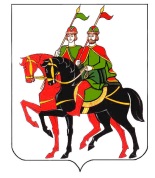 ВЕСТНИК БСПЭлектронная версия газеты на сайте - http://admborisogleb.ru000 1 00 00000 00 0000 000НАЛОГОВЫЕ И НЕНАЛОГОВЫЕ ДОХОДЫ12 780 500,00000 1 01 00000 00 0000 000НАЛОГИ НА ПРИБЫЛЬ, ДОХОДЫ1 589 000,00000 1 01 02000 01 0000 110Налог на доходы физических лиц1 589 000,00182 1 01 02010 01 1000 110Налог на доходы физических лиц с доходов, источником которых является налоговый агент, за исключением доходов, в отношении которых исчисление и уплата налога осуществляются в соответствии со статьями 227, 227.1 и 228 Налогового кодекса Российской Федерации, а также доходов от долевого участия в организации, полученных в виде дивидендов (сумма платежа (перерасчеты, недоимка и задолженность по соответствующему платежу, в том числе по отмененному)1 500 000,00182 1 01 02010 01 2100 110Налог на доходы физических лиц с доходов, источником которых является налоговый агент, за исключением доходов, в отношении которых исчисление и уплата налога осуществляются в соответствии со статьями 227, 227.1 и 228 Налогового кодекса Российской Федерации (пени по соответствующему платежу)1 000,00182 1 01 02010 01 3000 110Налог на доходы физических лиц с доходов, источником которых является налоговый агент, за исключением доходов, в отношении которых исчисление и уплата налога осуществляются в соответствии со статьями 227, 227.1 и 228 Налогового кодекса Российской Федерации, а также доходов от долевого участия в организации, полученных в виде дивидендов (суммы денежных взысканий (штрафов) по соответствующему платежу согласно законодательству Российской Федерации)1 000,00182 1 01 02020 01 1000 110Налог на доходы физических лиц с доходов, полученных от осуществления деятельности физическими лицами, зарегистрированными в качестве индивидуальных предпринимателей, нотариусов, занимающихся частной практикой, адвокатов, учредивших адвокатские кабинеты, и других лиц, занимающихся частной практикой в соответствии со статьей 227 Налогового кодекса Российской Федерации (сумма платежа (перерасчеты, недоимка и задолженность по соответствующему платежу, в том числе по отмененному)30 000,00182 1 01 02030 01 1000 110Налог на доходы физических лиц с доходов, полученных физическими лицами в соответствии со статьей 228 Налогового кодекса Российской Федерации (сумма платежа (перерасчеты, недоимка и задолженность по соответствующему платежу, в том числе по отмененному)40 000,00182 1 01 02030 01 3000 110Налог на доходы физических лиц с доходов, полученных физическими лицами в соответствии со статьей 228 Налогового кодекса Российской Федерации (суммы денежных взысканий (штрафов) по соответствующему платежу согласно законодательству Российской Федерации)500,00182 1 01 02130 01 1000 110Налог на доходы физических лиц в отношении доходов от долевого участия в организации, полученных в виде дивидендов (в части суммы налога, не превышающей 650 000 рублей) (сумма платежа (перерасчеты, недоимка и задолженность по соответствующему платежу, в том числе по отмененному)16 000,00182 1 01 02140 01 1000 110Налог на доходы физических лиц в отношении доходов от долевого участия в организации, полученных в виде дивидендов (в части суммы налога, превышающей 650 000 рублей) (сумма платежа (перерасчеты, недоимка и задолженность по соответствующему платежу, в том числе по отмененному)500,00000 1 03 00000 00 0000 000НАЛОГИ НА ТОВАРЫ (РАБОТЫ, УСЛУГИ), РЕАЛИЗУЕМЫЕ НА ТЕРРИТОРИИ РОССИЙСКОЙ ФЕДЕРАЦИИ3 950 000,00000 1 03 02000 01 0000 110Акцизы по подакцизным товарам (продукции), производимым на территории Российской Федерации3 950 000,00182 1 03 02231 01 0000 110Доходы от уплаты акцизов на дизельное топливо, подлежащие распределению между бюджетами субъектов Российской Федерации и местными бюджетами с учетом установленных дифференцированных нормативов отчислений в местные бюджеты (по нормативам, установленным федеральным законом о федеральном бюджете в целях формирования дорожных фондов субъектов Российской Федерации)1 900 000,00182 1 03 02241 01 0000 110Доходы от уплаты акцизов на моторные масла для дизельных и (или) карбюраторных (инжекторных) двигателей, подлежащие распределению между бюджетами субъектов Российской Федерации и местными бюджетами с учетом установленных дифференцированных нормативов отчислений в местные бюджеты (по нормативам, установленным федеральным законом о федеральном бюджете в целях формирования дорожных фондов субъектов Российской Федерации)10 000,00182 1 03 02251 01 0000 110Доходы от уплаты акцизов на автомобильный бензин, подлежащие распределению между бюджетами субъектов Российской Федерации и местными бюджетами с учетом установленных дифференцированных нормативов отчислений в местные бюджеты (по нормативам, установленным федеральным законом о федеральном бюджете в целях формирования дорожных фондов субъектов Российской Федерации)2 040 000,00000 1 05 00000 00 0000 000НАЛОГИ НА СОВОКУПНЫЙ ДОХОД130 000,00000 1 05 03000 01 0000 110Единый сельскохозяйственный налог130 000,00182 1 05 03010 01 1000 110Единый сельскохозяйственный налог (сумма платежа (перерасчеты, недоимка и задолженность по соответствующему платежу, в том числе по отмененному)130 000,00000 1 06 00000 00 0000 000НАЛОГИ НА ИМУЩЕСТВО5 940 000,00182 1 06 01030 10 1000 110Налог на имущество физических лиц, взимаемый по ставкам, применяемым к объектам налогообложения, расположенным в границах сельских поселений (сумма платежа (перерасчеты, недоимка и задолженность по соответствующему платежу, в том числе по отмененному)1 390 000,00182 1 06 01030 10 2100 110Налог на имущество физических лиц, взимаемый по ставкам, применяемым к объектам налогообложения, расположенным в границах сельских поселений (пени по соответствующему платежу)10 000,00182 1 06 06033 10 1000 110Земельный налог с организаций, обладающих земельным участком, расположенным в границах сельских поселений (сумма платежа (перерасчеты, недоимка и задолженность по соответствующему платежу, в том числе по отмененному)2 500 000,00182 1 06 06033 10 2100 110Земельный налог с организаций, обладающих земельным участком, расположенным в границах сельских поселений (пени по соответствующему платежу)40 000,00182 1 06 06043 10 1000 110Земельный налог с физических лиц, обладающих земельным участком, расположенным в границах сельских поселений (сумма платежа (перерасчеты, недоимка и задолженность по соответствующему платежу, в том числе по отмененному)1 980 000,00182 1 06 06043 10 2100 110Земельный налог с физических лиц, обладающих земельным участком, расположенным в границах сельских поселений (пени по соответствующему платежу)20 000,00000 1 13 00000 00 0000 000ДОХОДЫ ОТ ОКАЗАНИЯ ПЛАТНЫХ УСЛУГ И КОМПЕНСАЦИИ ЗАТРАТ ГОСУДАРСТВА220 000,00850 1 13 02995 10 0000 130Прочие доходы от компенсации затрат бюджетов сельских поселений220 000,00000 1 14 00000 00 0000 000ДОХОДЫ ОТ ПРОДАЖИ МАТЕРИАЛЬНЫХ И НЕМАТЕРИАЛЬНЫХ АКТИВОВ550 000,00850 1 14 02053 10 0000 440Доходы от реализации иного имущества, находящегося в собственности сельских поселений (за исключением имущества муниципальных бюджетных и автономных учреждений, а также имущества муниципальных унитарных предприятий, в том числе казенных), в части реализации материальных запасов по указанному имуществу550 000,00000 1 16 00000 00 0000 000ШТРАФЫ, САНКЦИИ, ВОЗМЕЩЕНИЕ УЩЕРБА291 500,00850 1 16 07010 10 0000 140Штрафы, неустойки, пени, уплаченные в случае просрочки исполнения поставщиком (подрядчиком, исполнителем) обязательств, предусмотренных муниципальным контрактом, заключенным муниципальным органом, казенным учреждением сельского поселения65 500,00850 1 16 10061 10 0000 140Платежи в целях возмещения убытков, причиненных уклонением от заключения с муниципальным органом сельского поселения (муниципальным казенным учреждением) муниципального контракта, а также иные денежные средства, подлежащие зачислению в бюджет сельского поселения за нарушение законодательства Российской Федерации о контрактной системе в сфере закупок товаров, работ, услуг для обеспечения государственных и муниципальных нужд (за исключением муниципального контракта, финансируемого за счет средств муниципального дорожного фонда)226 000,00000 1 17 00000 00 0000 000ПРОЧИЕ НЕНАЛОГОВЫЕ ДОХОДЫ110 000,00850 1 17 05050 10 0000 180Прочие неналоговые доходы бюджетов сельских поселений110 000,00000 2 00 00000 00 0000 000БЕЗВОЗМЕЗДНЫЕ ПОСТУПЛЕНИЯ122 036 382,68000 2 02 00000 00 0000 000БЕЗВОЗМЕЗДНЫЕ ПОСТУПЛЕНИЯ ОТ ДРУГИХ БЮДЖЕТОВ БЮДЖЕТНОЙ СИСТЕМЫ РОССИЙСКОЙ ФЕДЕРАЦИИ122 036 382,68000 2 02 10000 00 0000 150Дотации бюджетам бюджетной системы Российской Федерации20 318 797,00850 2 02 15001 10 0000 150Дотации бюджетам сельских поселений на выравнивание бюджетной обеспеченности из бюджета субъекта Российской Федерации13 246 000,00850 2 02 16001 10 0000 150Дотации бюджетам сельских поселений на выравнивание бюджетной обеспеченности из бюджетов муниципальных районов104 100,00000 2 02 19999 10 0000 150Прочие дотации бюджетам сельских поселений6 968 697,00850 2 02 19999 10 1004 150Прочие дотации бюджетам сельских поселений (дотации на реализацию мероприятий, предусмотренных нормативными правовыми актами органов государственной власти Ярославской области)6 968 697,00000 2 02 20000 00 0000 150Субсидии бюджетам бюджетной системы Российской Федерации (межбюджетные субсидии)32 001 632,00850 2 02 20041 10 0000 150Субсидии бюджетам сельских поселений на строительство, модернизацию, ремонт и содержание автомобильных дорог общего пользования, в том числе дорог в поселениях (за исключением автомобильных дорог федерального значения)13 290 405,00850 2 02 20079 10 0000 150Субсидии бюджетам сельских поселений на переселение граждан из жилищного фонда, признанного непригодным для проживания, и (или) жилищного фонда с высоким уровнем износа (более 70 процентов)1 000 000,00850 2 02 20299 10 0000 150Субсидии бюджетам сельских поселений на обеспечение мероприятий по переселению граждан из аварийного жилищного фонда, в том числе переселению граждан из аварийного жилищного фонда с учетом необходимости развития малоэтажного жилищного строительства, за счет средств, поступивших от публично-правовой компании "Фонд развития территорий"5 390 880,00850 2 02 20302 10 0000 150Субсидии бюджетам сельских поселений на обеспечение мероприятий по переселению граждан из аварийного жилищного фонда, в том числе переселению граждан из аварийного жилищного фонда с учетом необходимости развития малоэтажного жилищного строительства, за счет средств бюджетов213 389,00850 2 02 25497 10 0000 150Субсидии бюджетам сельских поселений на реализацию мероприятий по обеспечению жильем молодых семей833 272,00850 2 02 25555 10 0000 150Субсидии бюджетам сельских поселений на реализацию программ формирования современной городской среды10 852 569,00000 2 02 29999 10 0000 150Прочие субсидии бюджетам сельских поселений421 117,00850 2 02 29999 10 2004 150Прочие субсидии бюджетам сельских поселений (субсидия на реализацию мероприятий по возмещению части затрат организациям и индивидуальным предпринимателям, занимающимся доставкой товаров в отдаленные сельские населенные пункты)22 988,00850 2 02 29999 10 2060 150Прочие субсидии бюджетам сельских поселений (субсидия на обустройство и восстановление воинских захоронений и военно-мемориальных объектов)398 129,00000 2 02 30000 00 0000 150Субвенции бюджетам бюджетной системы Российской Федерации293 942,00850 2 02 35118 10 0000 150Субвенции бюджетам сельских поселений на осуществление первичного воинского учета органами местного самоуправления поселений, муниципальных и городских округов293 942,00000 2 02 40000 00 0000 150Иные межбюджетные трансферты69 422 011,68850 2 02 40014 10 0000 150Межбюджетные трансферты, передаваемые бюджетам сельских поселений из бюджетов муниципальных районов на осуществление части полномочий по решению вопросов местного значения в соответствии с заключенными соглашениями9 658 474,64000 2 02 49999 10 0000 150Прочие межбюджетные трансферты, передаваемые бюджетам сельских поселений59 763 537,04850 2 02 49999 10 4003 150Прочие межбюджетные трансферты, передаваемые бюджетам сельских поселений (межбюджетные трансферты на мероприятия по оборудованию многоквартирных домов приспособлениями для обеспечения их физической доступности для инвалидов с нарушениями опорно-двигательного аппарата)405 000,00850 2 02 49999 10 4010 150Прочие межбюджетные трансферты, передаваемые бюджетам сельских поселений (межбюджетные трансферты на благоустройство дворовых территорий, установку детских игровых площадок и обустройство территорий для выгула животных)7 000 000,00850 2 02 49999 10 4015 150Прочие межбюджетные трансферты, передаваемые бюджетам сельских поселений (Межбюджетные трансферты на реконструкцию искусственных сооружений)52 175 580,00850 2 02 49999 10 4016 150Прочие межбюджетные трансферты, передаваемые бюджетам сельских поселений (Межбюджетные трансферты на поощрение муниципальных управленческих команд за достижение показателей деятельности органов исполнительной власти)182 957,04Итого доходов134 816 882,680100ОБЩЕГОСУДАРСТВЕННЫЕ ВОПРОСЫ7 805 118,480104Функционирование Правительства Российской Федерации, высших исполнительных органов государственной власти субъектов Российской Федерации, местных администраций6 626 885,390111Резервные фонды200 000,000113Другие общегосударственные вопросы978 233,090200НАЦИОНАЛЬНАЯ ОБОРОНА293 942,000203Мобилизационная и вневойсковая подготовка293 942,000300НАЦИОНАЛЬНАЯ БЕЗОПАСНОСТЬ И ПРАВООХРАНИТЕЛЬНАЯ ДЕЯТЕЛЬНОСТЬ748 200,000310Защита населения и территории от чрезвычайных ситуаций природного и техногенного характера, пожарная безопасность602 000,000314Другие вопросы в области национальной безопасности и правоохранительной деятельности146 200,000400НАЦИОНАЛЬНАЯ ЭКОНОМИКА33 997 179,120409Дорожное хозяйство (дорожные фонды)33 416 012,050412Другие вопросы в области национальной экономики581 167,070500ЖИЛИЩНО-КОММУНАЛЬНОЕ ХОЗЯЙСТВО93 614 590,400501Жилищное хозяйство7 451 169,060503Благоустройство86 163 421,340700ОБРАЗОВАНИЕ88 148,860707Молодежная политика88 148,860800КУЛЬТУРА, КИНЕМАТОГРАФИЯ1 202 616,050801Культура1 202 616,051000СОЦИАЛЬНАЯ ПОЛИТИКА1 586 862,361001Пенсионное обеспечение185 193,361004Охрана семьи и детства1 401 669,001100ФИЗИЧЕСКАЯ КУЛЬТУРА И СПОРТ116 254,411102Массовый спорт116 254,41ИтогоИтого139 452 911,68Дефицит (-), Профицит (+)Дефицит (-), Профицит (+)Администрация Борисоглебского сельского поселения Борисоглебского муниципального района Ярославской области850139 452 911,68Муниципальная программа "Развитие культуры, туризма и молодежной политики в Борисоглебском сельском поселении"01.0.00.000001 516 352,23Подпрограмма "Организация досуга и обеспечения жителей Борисоглебского сельского поселения услугами организации культуры"01.1.00.00000667 502,52Обеспечение равного доступа к культурным благам и возможности реализации творческого потенциала в сфере культуры и искусства для всех жителей Борисоглебского сельского поселения01.1.03.00000667 502,52Иные межбюджетные трансферты на осуществление мероприятий по обеспечению жителей Борисоглебского сельского поселения услугами организаций культуры за счет средств бюджета поселения01.1.03.65010667 502,52Межбюджетные трансферты500667 502,52Подпрограмма "Развитие библиотечного дела на территории Борисоглебского сельского поселения"01.2.00.00000354 236,20Пополнение, обеспечение сохранности библиотечного фонда01.2.04.00000354 236,20Осуществление мероприятий по организации библиотечного обслуживания населения, комплектованию и обеспечению сохранности библиотечных фондов библиотек Борисоглебского сельского поселения за счет средств бюджета поселения01.2.04.65030354 236,20Межбюджетные трансферты500354 236,20Подпрограмма "Молодежь"01.3.00.00000494 613,51Реализация в полном объеме системы мероприятий, обеспечивающих формирование активного социально-значимого отношения молодежи к проблемам общества и окружающей среды, способствующего росту уровня жизни молодого поколения поселения01.3.01.0000075 529,51Иные межбюджетные трансферты на осуществление мероприятий по работе с детьми и молодежью Борисоглебского сельского поселения за счет средств бюджета поселения01.3.01.6505075 529,51Межбюджетные трансферты50075 529,51Патриотическое воспитание граждан Российской Федерации, проживающих на территории Борисоглебского сельского поселения01.3.05.00000419 084,00Мероприятия по обустройству и восстановлению воинских захоронений и военно-мемориальных объектов за счет средств бюджета поселения01.3.05.6642020 955,00Закупка товаров, работ и услуг для обеспечения государственных (муниципальных) нужд20020 955,00Мероприятия по обустройству и восстановлению воинских захоронений и военно-мемориальных объектов за счет средств областного бюджета01.3.05.76420398 129,00Закупка товаров, работ и услуг для обеспечения государственных (муниципальных) нужд200398 129,00Муниципальная программа "Физическая культура и спорт в Борисоглебском сельском поселении"02.0.00.0000099 428,61Подпрограмма "Развитие физической культуры и спорта в Борисоглебском сельском поселении"02.1.00.0000099 428,61Совершенствование организации физкультурно-спортивной деятельности02.1.03.0000099 428,61Иные межбюджетные трансферты на осуществление мероприятий для развития физической культуры и массового спорта на территории Борисоглебского сельского поселения за счет средств бюджета поселения02.1.03.6507099 428,61Межбюджетные трансферты50099 428,61Муниципальная программа "Обеспечение качественными коммунальными услугами населения Борисоглебского сельского поселения"03.0.00.00000780 000,00Подпрограмма по поддержке проведения капитального ремонта и общего имущества многоквартирных домов в Борисоглебском сельском поселении03.3.00.00000780 000,00Капитальный ремонт многоквартирных домов и ремонт общего имущества, находящихся в муниципальной собственности03.3.01.00000330 000,00Финансовые средства на взнос капитального ремонта за нанимателей жилых помещений муниципального жилья03.3.01.65210330 000,00Закупка товаров, работ и услуг для обеспечения государственных (муниципальных) нужд200330 000,00Меры муниципальной поддержки проведения капитального ремонта общего имущества в многоквартирных домах03.3.02.00000450 000,00Мероприятия по оборудованию многоквартирных домов приспособлениями для обеспечения их физической доступности для инвалидов с нарушениями опорно-двигательного аппарата за счет средств бюджета поселения03.3.02.6014045 000,00Закупка товаров, работ и услуг для обеспечения государственных (муниципальных) нужд20045 000,00Мероприятия по оборудованию многоквартирных домов приспособлениями для обеспечения их физической доступности для инвалидов с нарушениями опорно-двигательного аппарата за счет средств областного бюджета03.3.02.70140405 000,00Закупка товаров, работ и услуг для обеспечения государственных (муниципальных) нужд200405 000,00Муниципальная программа "Развитие местного самоуправления Борисоглебского сельского поселения"04.0.00.00000330 802,30Подпрограмма "Развитие муниципальной службы в Администрации Борисоглебского сельского поселения Ярославской области"04.1.00.00000330 802,30Формирование организационно-методического и аналитического сопровождения системы муниципальной службы04.1.02.0000050 720,00Реализация мероприятий в рамках программы развития муниципальной службы04.1.02.6522050 720,00Закупка товаров, работ и услуг для обеспечения государственных (муниципальных) нужд20050 720,00Создание условий для профессионального развития и подготовки кадров муниципальной службы в администрации Борисоглебского сельского поселения, стимулирование муниципальных служащих к обучению, повышению квалификации04.1.04.0000010 000,00Реализация мероприятий в рамках программы развития муниципальной службы04.1.04.6522010 000,00Закупка товаров, работ и услуг для обеспечения государственных (муниципальных) нужд20010 000,00Обеспечение устойчивого развития кадрового потенциала и повышения эффективности муниципальной службы, внедрение новых методов планирования, стимулирования и оценки деятельности муниципальных служащих04.1.05.00000270 082,30Реализация мероприятий в рамках программы развития муниципальной службы04.1.05.65220270 082,30Закупка товаров, работ и услуг для обеспечения государственных (муниципальных) нужд200270 082,30Муниципальная программа "Обеспечение доступным и комфортным жильем населения Борисоглебского сельского поселения"05.0.00.000008 069 801,00Муниципальная адресная программа по переселению граждан из аварийного жилищного фонда Борисоглебского сельского поселения05.1.00.000006 668 132,00Ликвидация непригодного для проживания, аварийного, подлежащего сносу жилищного фонда05.1.01.000001 052 632,00Обеспечение мероприятий по переселению граждан из жилищного фонда, признанного непригодным для проживания, и (или) жилищного фонда с высоким уровнем износа за счет средств бюджета поселения05.1.01.6121052 632,00Капитальные вложения в объекты государственной (муниципальной) собственности40052 632,00Обеспечение мероприятий по переселению граждан из жилищного фонда, признанного непригодным для проживания, и (или) жилищного фонда с высоким уровнем износа за счет средств областного бюджета05.1.01.712101 000 000,00Капитальные вложения в объекты государственной (муниципальной) собственности4001 000 000,00Переселение граждан из аварийного жилищного фонда Борисоглебского сельского поселения05.1.F3.000005 615 500,00Финансирование мероприятий по переселению граждан из аварийного жилищного фонда, в том числе переселению граждан из аварийного жилищного фонда с учетом необходимости развития малоэтажного жилищного строительства, за счет средств, поступивших от государственной корпорации – Фонда содействия реформированию жилищно-коммунального хозяйства05.1.F3.674835 390 880,00Иные бюджетные ассигнования8005 390 880,00Финансирование мероприятий по переселению граждан из аварийного жилищного фонда, в том числе переселению граждан из аварийного жилищного фонда с учетом необходимости развития малоэтажного жилищного строительства05.1.F3.67484213 389,00Иные бюджетные ассигнования800213 389,00Финансирование мероприятий по переселению граждан из аварийного жилищного фонда, в том числе переселению граждан из аварийного жилищного фонда с учетом необходимости развития малоэтажного жилищного строительства за счет средств бюджета поселения05.1.F3.6748S11 231,00Иные бюджетные ассигнования80011 231,00Подпрограмма "Поддержка молодых семей, проживающих на территории Борисоглебского сельского поселения, в приобретении (строительстве) жилья"05.4.00.000001 401 669,00Увеличение доли молодых семей, имеющих возможность приобретения (строительства) жилья с помощью собственных, заемных средств, а также социальных выплат и субсидий на приобретение (строительство) жилья05.4.01.000001 401 669,00Поддержка молодых семей, проживающих на территории Борисоглебского сельского поселения, в приобретении (строительстве) жилья05.4.01.L49701 401 669,00Социальное обеспечение и иные выплаты населению3001 401 669,00Муниципальная программа "Развитие дорожного хозяйства и транспорта в Борисоглебском сельском поселении"06.0.00.0000033 068 135,78Подпрограмма "Развитие сети автомобильных дорог Борисоглебского сельского поселения"06.1.00.0000033 068 135,78Капитальный ремонт, ремонт и содержание дорог общего пользования, а также мостовых и иных конструкций на них в границах населенных пунктов Борисоглебского сельского поселения06.1.01.0000015 625 920,35Капитальный ремонт, ремонт и содержание автомобильных дорог Борисоглебского сельского поселения в границах населенных пунктов в границах поселения за счет средств бюджета сельского поселения06.1.01.62440309 281,00Закупка товаров, работ и услуг для обеспечения государственных (муниципальных) нужд200309 281,00Ремонт и содержание автомобильных дорог Борисоглебского сельского поселения в границах населенных пунктов в границах поселения за счет средств бюджета поселения06.1.01.653005 804 271,35Закупка товаров, работ и услуг для обеспечения государственных (муниципальных) нужд2005 804 271,35Капитальный ремонт, ремонт и содержание мостовых и иных конструкций в границах населенных пунктов Борисоглебского сельского поселения06.1.01.655303 636 029,00Закупка товаров, работ и услуг для обеспечения государственных (муниципальных) нужд2003 636 029,00Капитальный ремонт, ремонт и содержание автомобильных дорог Борисоглебского сельского поселения в границах населенных пунктов в границах поселения за счет средств областного бюджета06.1.01.724405 876 339,00Закупка товаров, работ и услуг для обеспечения государственных (муниципальных) нужд2005 876 339,00Капитальный ремонт, ремонт и содержание автомобильных дорог, а также мостовых и иных конструкций на них вне границ населенных пунктов Борисоглебского сельского поселения06.1.02.000009 595 548,00Осуществление дорожной деятельности в отношении автомобильных дорог местного значения вне границ населенных пунктов в границах поселения06.1.02.202903 249 232,00Закупка товаров, работ и услуг для обеспечения государственных (муниципальных) нужд2003 249 232,00Капитальный ремонт, ремонт и содержание автомобильных дорог Борисоглебского сельского поселения вне границ населенных пунктов в границах поселения за счет средств областного бюджета06.1.02.724406 346 316,00Закупка товаров, работ и услуг для обеспечения государственных (муниципальных) нужд2006 346 316,00Капитальный ремонт, ремонт и реконструкция дорог общего пользования, в границах населенных пунктов Борисоглебского сельского поселения06.1.06.000007 846 667,43Межбюджетные трансферты на реализацию мероприятий по капитальному ремонту и ремонту дорожных объектов муниципальной собственности за счет средств бюджета поселения06.1.06.65620200 000,00Межбюджетные трансферты500200 000,00Межбюджетные трансферты на реализацию мероприятий по приведению в нормативное состояние автомобильных дорог местного значения, обеспечивающих подъезды к объектам социального назначения, за счет средств бюджета поселения06.1.06.67350232 601,43Межбюджетные трансферты500232 601,43Межбюджетные трансферты на реализацию мероприятий по капитальному ремонту и ремонту дорожных объектов муниципальной собственности за счет средств областного бюджета06.1.06.756203 800 000,00Межбюджетные трансферты5003 800 000,00Межбюджетные трансферты на реализацию мероприятий по приведению в нормативное состояние автомобильных дорог местного значения, обеспечивающих подъезды к объектам социального назначения, за счет средств областного бюджета06.1.06.773503 614 066,00Межбюджетные трансферты5003 614 066,00Муниципальная программа "Защита населения и территории Борисоглебского сельского поселения от чрезвычайных ситуаций, обеспечение пожарной безопасности и безопасности людей на водных объектах"08.0.00.00000748 200,00Подпрограмма "Защита населения и территории Борисоглебского сельского поселения от чрезвычайных ситуаций, обеспечение пожарной безопасности и безопасности людей на водных объектах"08.1.00.00000748 200,00Разработка и реализация мероприятий, направленных на соблюдение правил пожарной безопасности населением08.1.01.00000602 000,00Организация и осуществление мероприятий по пожарной безопасности Борисоглебского сельского поселения08.1.01.65350602 000,00Закупка товаров, работ и услуг для обеспечения государственных (муниципальных) нужд200602 000,00Организация работы по предупреждению и пресечению нарушений требований пожарной безопасности и правил поведения на воде08.1.03.00000146 200,00Организация и осуществление мероприятий по обеспечению безопасности людей на водных объектах, охране их жизни и здоровья08.1.03.65370146 200,00Закупка товаров, работ и услуг для обеспечения государственных (муниципальных) нужд200146 200,00Муниципальная программа " Благоустройство территории Борисоглебского сельского поселения"09.0.00.0000074 735 627,44Подпрограмма " Содержание объектов благоустройства на территории Борисоглебского сельского поселения"09.1.00.0000074 735 627,44Организация взаимодействия между предприятиями, организациями и учреждениями при решении вопросов благоустройства поселения09.1.01.0000068 110 898,76Прочие мероприятия по благоустройству территории Борисоглебского сельского поселения09.1.01.654108 935 318,76Закупка товаров, работ и услуг для обеспечения государственных (муниципальных) нужд2002 246 821,70Капитальные вложения в объекты государственной (муниципальной) собственности4006 688 497,06Реализация мероприятий по благоустройству дворовых территорий и обустройству территорий для выгула животных09.1.01.704107 000 000,00Закупка товаров, работ и услуг для обеспечения государственных (муниципальных) нужд2007 000 000,00Реконструкция искусственных сооружений за счет средств областного бюджета09.1.01.7331052 175 580,00Закупка товаров, работ и услуг для обеспечения государственных (муниципальных) нужд2002 317 592,49Капитальные вложения в объекты государственной (муниципальной) собственности40049 857 987,51Приведение в качественное состояние элементов благоустройства населенных пунктов09.1.02.00000100 000,00Расходы на организацию и содержание мест захоронения09.1.02.65400100 000,00Закупка товаров, работ и услуг для обеспечения государственных (муниципальных) нужд200100 000,00Привлечение жителей к участию в решении проблем благоустройства населенных пунктов09.1.03.000001 036 042,35Расходы на озеленение территории Борисоглебского сельского поселения09.1.03.653901 036 042,35Закупка товаров, работ и услуг для обеспечения государственных (муниципальных) нужд2001 036 042,35Оздоровление санитарной экологической обстановки в поселении и на свободных территориях, ликвидация стихийных навалов мусора09.1.04.000002 183 209,66Прочие мероприятия по благоустройству территории Борисоглебского сельского поселения09.1.04.654102 183 209,66Закупка товаров, работ и услуг для обеспечения государственных (муниципальных) нужд2002 183 209,66Обеспечение функции уличного освещения в поселении09.1.05.000003 305 476,67Расходы на уличное освещение территории Борисоглебского сельского поселения09.1.05.653803 305 476,67Закупка товаров, работ и услуг для обеспечения государственных (муниципальных) нужд2003 304 305,00Иные бюджетные ассигнования8001 171,67Муниципальная программа "Обеспечение жителей Борисоглебского сельского поселения услугами связи, общественного питания, торговли и бытового обслуживания"12.0.00.00000506 198,00Подпрограмма «Развитие бытового обслуживания населения на территории Борисоглебского сельского поселения»12.1.00.00000506 198,00Повышение качества и доступности бытовых услуг и товаров для населения12.1.01.00000504 198,00Мероприятия по возмещению части затрат организациям и индивидуальным предпринимателям, занимающимся доставкой товаров в отдаленные сельские населенные пункты, за счет средств бюджета поселения12.1.01.628801 210,00Иные бюджетные ассигнования8001 210,00Иные межбюджетные трансферты на осуществление части полномочий Борисоглебского сельского поселения по решению вопросов местного значения по созданию условий для обеспечения жителей поселения услугами бытового обслуживания в части создания условий для обеспечения жителей поселения услугами бань12.1.01.65460480 000,00Межбюджетные трансферты500480 000,00Мероприятия по возмещению части затрат организациям и индивидуальным предпринимателям, занимающимся доставкой товаров в отдаленные сельские населенные пункты, за счет средств областного бюджета12.1.01.7288022 988,00Иные бюджетные ассигнования80022 988,00Расширение ассортимента предоставляемых населению услуг12.1.02.000002 000,00Иные межбюджетные трансферты на осуществление части полномочий Борисоглебского сельского поселения по решению вопросов местного значения по организации ритуальных услуг и содержание мест захоронения, в части организации ритуальных услуг12.1.02.655002 000,00Межбюджетные трансферты5002 000,00Муниципальная программа "Формирование современной городской среды Борисоглебского сельского поселения"13.0.00.0000011 423 756,84Подпрограмма "Формирование современной городской среды на территории Борисоглебского сельского поселения"13.1.00.0000011 423 756,84Формирование современной город-ской среды Борисоглебского сельско-го поселения13.1.F2.0000011 423 756,84Реализация мероприятий по формированию современной городской среды13.1.F2.5555011 423 756,84Закупка товаров, работ и услуг для обеспечения государственных (муниципальных) нужд20011 423 756,84Муниципальная программа "Повышение безопасности дорожного движения в Борисоглебском сельском поселении Борисоглебского муниципального района Ярославской области"14.0.00.00000305 736,00Подпрограмма "Повышение безопасности дорожного движения в Борисоглебском сельском поселении Борисоглебского муниципального района Ярославской области"14.1.00.00000305 736,00Совершенствование организации движения транспорта и пешеходов в поселении14.1.04.00000305 736,00Мероприятия по совершенствованию организации движения транспорта и пешеходов в поселении14.1.04.65480305 736,00Закупка товаров, работ и услуг для обеспечения государственных (муниципальных) нужд200305 736,00Муниципальная программа "Использование и охрана земель на территории Борисоглебского сельского поселения"16.0.00.000001 000,00Подпрограмма "Использование и охрана земель на территории Борисоглебского сельского поселения"16.1.00.000001 000,00Повышение эффективности использования и охраны земель16.1.01.000001 000,00Мероприятия по обеспечению организации рационального использования и охраны земель на территории сельского поселения16.1.01.655201 000,00Закупка товаров, работ и услуг для обеспечения государственных (муниципальных) нужд2001 000,00Непрограммные расходы20.0.00.000007 867 873,48Осуществление полномочий по решению вопросов местного значения: дорожная деятельность в отношении автомобильных дорог местного значения вне границ населенных пунктов в границах поселения20.0.00.2050062 926,64Расходы на выплаты персоналу в целях обеспечения выполнения функций государственными (муниципальными) органами, казенными учреждениями, органами управления государственными внебюджетными фондами10048 405,11Закупка товаров, работ и услуг для обеспечения государственных (муниципальных) нужд20014 521,53Осуществление первичного воинского учета на территориях, где отсутствуют военные комиссариаты20.0.00.51180293 942,00Расходы на выплаты персоналу в целях обеспечения выполнения функций государственными (муниципальными) органами, казенными учреждениями, органами управления государственными внебюджетными фондами100291 842,00Закупка товаров, работ и услуг для обеспечения государственных (муниципальных) нужд2002 100,00Реализация мероприятий предусмотренных нормативными правовыми актами органов государственной власти Ярославской области,за счет средств областного бюджета n20.0.00.73260316 957,04Расходы на выплаты персоналу в целях обеспечения выполнения функций государственными (муниципальными) органами, казенными учреждениями, органами управления государственными внебюджетными фондами100316 957,04Глава муниципального образования20.0.00.85010886 662,00Расходы на выплаты персоналу в целях обеспечения выполнения функций государственными (муниципальными) органами, казенными учреждениями, органами управления государственными внебюджетными фондами100886 662,00Центральный аппарат20.0.00.850205 360 339,71Расходы на выплаты персоналу в целях обеспечения выполнения функций государственными (муниципальными) органами, казенными учреждениями, органами управления государственными внебюджетными фондами1004 105 640,53Закупка товаров, работ и услуг для обеспечения государственных (муниципальных) нужд2001 004 881,18Иные бюджетные ассигнования800249 818,00Мероприятия по управлению, распоряжению имуществом, находящимся в муниципальной собственности20.0.00.8505058 361,29Закупка товаров, работ и услуг для обеспечения государственных (муниципальных) нужд20058 361,29Иные межбюджетные трансферты на осуществление переданных полномочий по исполнению бюджета поселения в части казначейского исполнения бюджета Борисоглебского сельского поселения20.0.00.8507085 443,50Межбюджетные трансферты50085 443,50Резервные фонды исполнительных органов местных администраций20.0.00.85100200 000,00Иные бюджетные ассигнования800200 000,00Иные межбюджетные трансферты на осуществление переданных полномочий контрольно-счетного органа Борисоглебского сельского поселения по осуществлению внешнего муниципального финансового контроля20.0.00.8511083 020,48Межбюджетные трансферты50083 020,48Иные межбюджетные трансферты на осуществление переданных полномочий по организации библиотечного обслуживания населения Борисоглебского сельского поселения20.0.00.8513060 993,52Межбюджетные трансферты50060 993,52Иные межбюджетные трансферты на осуществление переданных полномочий по созданию условий для организации досуга жителей Борисоглебского сельского поселения20.0.00.85140119 883,81Межбюджетные трансферты500119 883,81Иные межбюджетные трансферты на осуществление переданных полномочий по обеспечению условий для развития на территории Борисоглебского сельского поселения физической культуры и массового спорта и организации проведения официальных физкультурно-оздоровительных и спортивных мероприятий20.0.00.8515016 825,80Межбюджетные трансферты50016 825,80Иные межбюджетные трансферты на осуществление переданных полномочий по организации мероприятий по работе с детьми и молодежью в Борисоглебском сельском поселении20.0.00.8516012 619,35Межбюджетные трансферты50012 619,35Доплата к пенсии лицам, замещавшим муниципальные должности и должности муниципальной службы20.0.00.85170185 193,36Социальное обеспечение и иные выплаты населению300185 193,36Иные межбюджетные трансферты на осуществление части полномочий Борисоглебского сельского поселения по решению вопросов местного значения по созданию условий для обеспечения жителей поселения услугами бытового обслуживания, части создания условий для обеспечения жителей поселения услугами бань20.0.00.8519072 300,00Межбюджетные трансферты50072 300,00Исполнение судебных актов20.0.00.8520037 920,00Иные бюджетные ассигнования80037 920,00Иные межбюджетные трансферты на осуществление части полномочий Борисоглебского сельского поселения по решению вопросов местного значения по организации ритуальных услуг и содержание мест захоронения, в части организации ритуальных услуг20.0.00.852102 669,07Межбюджетные трансферты5002 669,07Межбюджетные трансферты на осуществление переданных полномочий по внутреннему муниципальному финансовому контролю20.0.00.852201 521,52Межбюджетные трансферты5001 521,52Межбюджетные трансферты на осуществление переданных полномочий по организации муниципального контроля в дорожном хозяйстве в отношении автомобильных дорог местного значения в границах населенных пунктов поселения20.0.00.852304 220,27Межбюджетные трансферты5004 220,27Межбюджетные трансферты на осуществление переданных полномочий по муниципальному жилищному контролю20.0.00.852403 037,06Межбюджетные трансферты5003 037,06Межбюджетные трансферты на осуществление переданных полномочий по муниципальному контролю в сфере благоустройства20.0.00.852503 037,06Межбюджетные трансферты5003 037,06Итого139 452 911,68Всего139 452 911,68Дефицит (-), профицит (+)Муниципальная программа "Развитие культуры, туризма и молодежной политики в Борисоглебском сельском поселении"01.0.00.000001 516 352,23Подпрограмма "Организация досуга и обеспечения жителей Борисоглебского сельского поселения услугами организации культуры"01.1.00.00000667 502,52Обеспечение равного доступа к культурным благам и возможности реализации творческого потенциала в сфере культуры и искусства для всех жителей Борисоглебского сельского поселения01.1.03.00000667 502,52Иные межбюджетные трансферты на осуществление мероприятий по обеспечению жителей Борисоглебского сельского поселения услугами организаций культуры за счет средств бюджета поселения01.1.03.65010667 502,52Межбюджетные трансферты500667 502,52Подпрограмма "Развитие библиотечного дела на территории Борисоглебского сельского поселения"01.2.00.00000354 236,20Пополнение, обеспечение сохранности библиотечного фонда01.2.04.00000354 236,20Осуществление мероприятий по организации библиотечного обслуживания населения, комплектованию и обеспечению сохранности библиотечных фондов библиотек Борисоглебского сельского поселения за счет средств бюджета поселения01.2.04.65030354 236,20Межбюджетные трансферты500354 236,20Подпрограмма "Молодежь"01.3.00.00000494 613,51Реализация в полном объеме системы мероприятий, обеспечивающих формирование активного социально-значимого отношения молодежи к проблемам общества и окружающей среды, способствующего росту уровня жизни молодого поколения поселения01.3.01.0000075 529,51Иные межбюджетные трансферты на осуществление мероприятий по работе с детьми и молодежью Борисоглебского сельского поселения за счет средств бюджета поселения01.3.01.6505075 529,51Межбюджетные трансферты50075 529,51Патриотическое воспитание граждан Российской Федерации, проживающих на территории Борисоглебского сельского поселения01.3.05.00000419 084,00Мероприятия по обустройству и восстановлению воинских захоронений и военно-мемориальных объектов за счет средств бюджета поселения01.3.05.6642020 955,00Закупка товаров, работ и услуг для обеспечения государственных (муниципальных) нужд20020 955,00Мероприятия по обустройству и восстановлению воинских захоронений и военно-мемориальных объектов за счет средств областного бюджета01.3.05.76420398 129,00Закупка товаров, работ и услуг для обеспечения государственных (муниципальных) нужд200398 129,00Муниципальная программа "Физическая культура и спорт в Борисоглебском сельском поселении"02.0.00.0000099 428,61Подпрограмма "Развитие физической культуры и спорта в Борисоглебском сельском поселении"02.1.00.0000099 428,61Совершенствование организации физкультурно-спортивной деятельности02.1.03.0000099 428,61Иные межбюджетные трансферты на осуществление мероприятий для развития физической культуры и массового спорта на территории Борисоглебского сельского поселения за счет средств бюджета поселения02.1.03.6507099 428,61Межбюджетные трансферты50099 428,61Муниципальная программа "Обеспечение качественными коммунальными услугами населения Борисоглебского сельского поселения"03.0.00.00000780 000,00Подпрограмма по поддержке проведения капитального ремонта и общего имущества многоквартирных домов в Борисоглебском сельском поселении03.3.00.00000780 000,00Капитальный ремонт многоквартирных домов и ремонт общего имущества, находящихся в муниципальной собственности03.3.01.00000330 000,00Финансовые средства на взнос капитального ремонта за нанимателей жилых помещений муниципального жилья03.3.01.65210330 000,00Закупка товаров, работ и услуг для обеспечения государственных (муниципальных) нужд200330 000,00Меры муниципальной поддержки проведения капитального ремонта общего имущества в многоквартирных домах03.3.02.00000450 000,00Мероприятия по оборудованию многоквартирных домов приспособлениями для обеспечения их физической доступности для инвалидов с нарушениями опорно-двигательного аппарата за счет средств бюджета поселения03.3.02.6014045 000,00Закупка товаров, работ и услуг для обеспечения государственных (муниципальных) нужд20045 000,00Мероприятия по оборудованию многоквартирных домов приспособлениями для обеспечения их физической доступности для инвалидов с нарушениями опорно-двигательного аппарата за счет средств областного бюджета03.3.02.70140405 000,00Закупка товаров, работ и услуг для обеспечения государственных (муниципальных) нужд200405 000,00Муниципальная программа "Развитие местного самоуправления Борисоглебского сельского поселения"04.0.00.00000330 802,30Подпрограмма "Развитие муниципальной службы в Администрации Борисоглебского сельского поселения Ярославской области"04.1.00.00000330 802,30Формирование организационно-методического и аналитического сопровождения системы муниципальной службы04.1.02.0000050 720,00Реализация мероприятий в рамках программы развития муниципальной службы04.1.02.6522050 720,00Закупка товаров, работ и услуг для обеспечения государственных (муниципальных) нужд20050 720,00Создание условий для профессионального развития и подготовки кадров муниципальной службы в администрации Борисоглебского сельского поселения, стимулирование муниципальных служащих к обучению, повышению квалификации04.1.04.0000010 000,00Реализация мероприятий в рамках программы развития муниципальной службы04.1.04.6522010 000,00Закупка товаров, работ и услуг для обеспечения государственных (муниципальных) нужд20010 000,00Обеспечение устойчивого развития кадрового потенциала и повышения эффективности муниципальной службы, внедрение новых методов планирования, стимулирования и оценки деятельности муниципальных служащих04.1.05.00000270 082,30Реализация мероприятий в рамках программы развития муниципальной службы04.1.05.65220270 082,30Закупка товаров, работ и услуг для обеспечения государственных (муниципальных) нужд200270 082,30Муниципальная программа "Обеспечение доступным и комфортным жильем населения Борисоглебского сельского поселения"05.0.00.000008 069 801,00Муниципальная адресная программа по переселению граждан из аварийного жилищного фонда Борисоглебского сельского поселения05.1.00.000006 668 132,00Ликвидация непригодного для проживания, аварийного, подлежащего сносу жилищного фонда05.1.01.000001 052 632,00Обеспечение мероприятий по переселению граждан из жилищного фонда, признанного непригодным для проживания, и (или) жилищного фонда с высоким уровнем износа за счет средств бюджета поселения05.1.01.6121052 632,00Капитальные вложения в объекты государственной (муниципальной) собственности40052 632,00Обеспечение мероприятий по переселению граждан из жилищного фонда, признанного непригодным для проживания, и (или) жилищного фонда с высоким уровнем износа за счет средств областного бюджета05.1.01.712101 000 000,00Капитальные вложения в объекты государственной (муниципальной) собственности4001 000 000,00Переселение граждан из аварийного жилищного фонда Борисоглебского сельского поселения05.1.F3.000005 615 500,00Финансирование мероприятий по переселению граждан из аварийного жилищного фонда, в том числе переселению граждан из аварийного жилищного фонда с учетом необходимости развития малоэтажного жилищного строительства, за счет средств, поступивших от государственной корпорации – Фонда содействия реформированию жилищно-коммунального хозяйства05.1.F3.674835 390 880,00Иные бюджетные ассигнования8005 390 880,00Финансирование мероприятий по переселению граждан из аварийного жилищного фонда, в том числе переселению граждан из аварийного жилищного фонда с учетом необходимости развития малоэтажного жилищного строительства05.1.F3.67484213 389,00Иные бюджетные ассигнования800213 389,00Финансирование мероприятий по переселению граждан из аварийного жилищного фонда, в том числе переселению граждан из аварийного жилищного фонда с учетом необходимости развития малоэтажного жилищного строительства за счет средств бюджета поселения05.1.F3.6748S11 231,00Иные бюджетные ассигнования80011 231,00Подпрограмма "Поддержка молодых семей, проживающих на территории Борисоглебского сельского поселения, в приобретении (строительстве) жилья"05.4.00.000001 401 669,00Увеличение доли молодых семей, имеющих возможность приобретения (строительства) жилья с помощью собственных, заемных средств, а также социальных выплат и субсидий на приобретение (строительство) жилья05.4.01.000001 401 669,00Поддержка молодых семей, проживающих на территории Борисоглебского сельского поселения, в приобретении (строительстве) жилья05.4.01.L49701 401 669,00Социальное обеспечение и иные выплаты населению3001 401 669,00Муниципальная программа "Развитие дорожного хозяйства и транспорта в Борисоглебском сельском поселении"06.0.00.0000033 068 135,78Подпрограмма "Развитие сети автомобильных дорог Борисоглебского сельского поселения"06.1.00.0000033 068 135,78Капитальный ремонт, ремонт и содержание дорог общего пользования, а также мостовых и иных конструкций на них в границах населенных пунктов Борисоглебского сельского поселения06.1.01.0000015 625 920,35Капитальный ремонт, ремонт и содержание автомобильных дорог Борисоглебского сельского поселения в границах населенных пунктов в границах поселения за счет средств бюджета сельского поселения06.1.01.62440309 281,00Закупка товаров, работ и услуг для обеспечения государственных (муниципальных) нужд200309 281,00Ремонт и содержание автомобильных дорог Борисоглебского сельского поселения в границах населенных пунктов в границах поселения за счет средств бюджета поселения06.1.01.653005 804 271,35Закупка товаров, работ и услуг для обеспечения государственных (муниципальных) нужд2005 804 271,35Капитальный ремонт, ремонт и содержание мостовых и иных конструкций в границах населенных пунктов Борисоглебского сельского поселения06.1.01.655303 636 029,00Закупка товаров, работ и услуг для обеспечения государственных (муниципальных) нужд2003 636 029,00Капитальный ремонт, ремонт и содержание автомобильных дорог Борисоглебского сельского поселения в границах населенных пунктов в границах поселения за счет средств областного бюджета06.1.01.724405 876 339,00Закупка товаров, работ и услуг для обеспечения государственных (муниципальных) нужд2005 876 339,00Капитальный ремонт, ремонт и содержание автомобильных дорог, а также мостовых и иных конструкций на них вне границ населенных пунктов Борисоглебского сельского поселения06.1.02.000009 595 548,00Осуществление дорожной деятельности в отношении автомобильных дорог местного значения вне границ населенных пунктов в границах поселения06.1.02.202903 249 232,00Закупка товаров, работ и услуг для обеспечения государственных (муниципальных) нужд2003 249 232,00Капитальный ремонт, ремонт и содержание автомобильных дорог Борисоглебского сельского поселения вне границ населенных пунктов в границах поселения за счет средств областного бюджета06.1.02.724406 346 316,00Закупка товаров, работ и услуг для обеспечения государственных (муниципальных) нужд2006 346 316,00Капитальный ремонт, ремонт и реконструкция дорог общего пользования, в границах населенных пунктов Борисоглебского сельского поселения06.1.06.000007 846 667,43Межбюджетные трансферты на реализацию мероприятий по капитальному ремонту и ремонту дорожных объектов муниципальной собственности за счет средств бюджета поселения06.1.06.65620200 000,00Межбюджетные трансферты500200 000,00Межбюджетные трансферты на реализацию мероприятий по приведению в нормативное состояние автомобильных дорог местного значения, обеспечивающих подъезды к объектам социального назначения, за счет средств бюджета поселения06.1.06.67350232 601,43Межбюджетные трансферты500232 601,43Межбюджетные трансферты на реализацию мероприятий по капитальному ремонту и ремонту дорожных объектов муниципальной собственности за счет средств областного бюджета06.1.06.756203 800 000,00Межбюджетные трансферты5003 800 000,00Межбюджетные трансферты на реализацию мероприятий по приведению в нормативное состояние автомобильных дорог местного значения, обеспечивающих подъезды к объектам социального назначения, за счет средств областного бюджета06.1.06.773503 614 066,00Межбюджетные трансферты5003 614 066,00Муниципальная программа "Защита населения и территории Борисоглебского сельского поселения от чрезвычайных ситуаций, обеспечение пожарной безопасности и безопасности людей на водных объектах"08.0.00.00000748 200,00Подпрограмма "Защита населения и территории Борисоглебского сельского поселения от чрезвычайных ситуаций, обеспечение пожарной безопасности и безопасности людей на водных объектах"08.1.00.00000748 200,00Разработка и реализация мероприятий, направленных на соблюдение правил пожарной безопасности населением08.1.01.00000602 000,00Организация и осуществление мероприятий по пожарной безопасности Борисоглебского сельского поселения08.1.01.65350602 000,00Закупка товаров, работ и услуг для обеспечения государственных (муниципальных) нужд200602 000,00Организация работы по предупреждению и пресечению нарушений требований пожарной безопасности и правил поведения на воде08.1.03.00000146 200,00Организация и осуществление мероприятий по обеспечению безопасности людей на водных объектах, охране их жизни и здоровья08.1.03.65370146 200,00Закупка товаров, работ и услуг для обеспечения государственных (муниципальных) нужд200146 200,00Муниципальная программа " Благоустройство территории Борисоглебского сельского поселения"09.0.00.0000074 735 627,44Подпрограмма " Содержание объектов благоустройства на территории Борисоглебского сельского поселения"09.1.00.0000074 735 627,44Организация взаимодействия между предприятиями, организациями и учреждениями при решении вопросов благоустройства поселения09.1.01.0000068 110 898,76Прочие мероприятия по благоустройству территории Борисоглебского сельского поселения09.1.01.654108 935 318,76Закупка товаров, работ и услуг для обеспечения государственных (муниципальных) нужд2002 246 821,70Капитальные вложения в объекты государственной (муниципальной) собственности4006 688 497,06Реализация мероприятий по благоустройству дворовых территорий и обустройству территорий для выгула животных09.1.01.704107 000 000,00Закупка товаров, работ и услуг для обеспечения государственных (муниципальных) нужд2007 000 000,00Реконструкция искусственных сооружений за счет средств областного бюджета09.1.01.7331052 175 580,00Закупка товаров, работ и услуг для обеспечения государственных (муниципальных) нужд2002 317 592,49Капитальные вложения в объекты государственной (муниципальной) собственности40049 857 987,51Приведение в качественное состояние элементов благоустройства населенных пунктов09.1.02.00000100 000,00Расходы на организацию и содержание мест захоронения09.1.02.65400100 000,00Закупка товаров, работ и услуг для обеспечения государственных (муниципальных) нужд200100 000,00Привлечение жителей к участию в решении проблем благоустройства населенных пунктов09.1.03.000001 036 042,35Расходы на озеленение территории Борисоглебского сельского поселения09.1.03.653901 036 042,35Закупка товаров, работ и услуг для обеспечения государственных (муниципальных) нужд2001 036 042,35Оздоровление санитарной экологической обстановки в поселении и на свободных территориях, ликвидация стихийных навалов мусора09.1.04.000002 183 209,66Прочие мероприятия по благоустройству территории Борисоглебского сельского поселения09.1.04.654102 183 209,66Закупка товаров, работ и услуг для обеспечения государственных (муниципальных) нужд2002 183 209,66Обеспечение функции уличного освещения в поселении09.1.05.000003 305 476,67Расходы на уличное освещение территории Борисоглебского сельского поселения09.1.05.653803 305 476,67Закупка товаров, работ и услуг для обеспечения государственных (муниципальных) нужд2003 304 305,00Иные бюджетные ассигнования8001 171,67Муниципальная программа "Обеспечение жителей Борисоглебского сельского поселения услугами связи, общественного питания, торговли и бытового обслуживания"12.0.00.00000506 198,00Подпрограмма «Развитие бытового обслуживания населения на территории Борисоглебского сельского поселения»12.1.00.00000506 198,00Повышение качества и доступности бытовых услуг и товаров для населения12.1.01.00000504 198,00Мероприятия по возмещению части затрат организациям и индивидуальным предпринимателям, занимающимся доставкой товаров в отдаленные сельские населенные пункты, за счет средств бюджета поселения12.1.01.628801 210,00Иные бюджетные ассигнования8001 210,00Иные межбюджетные трансферты на осуществление части полномочий Борисоглебского сельского поселения по решению вопросов местного значения по созданию условий для обеспечения жителей поселения услугами бытового обслуживания в части создания условий для обеспечения жителей поселения услугами бань12.1.01.65460480 000,00Межбюджетные трансферты500480 000,00Мероприятия по возмещению части затрат организациям и индивидуальным предпринимателям, занимающимся доставкой товаров в отдаленные сельские населенные пункты, за счет средств областного бюджета12.1.01.7288022 988,00Иные бюджетные ассигнования80022 988,00Расширение ассортимента предоставляемых населению услуг12.1.02.000002 000,00Иные межбюджетные трансферты на осуществление части полномочий Борисоглебского сельского поселения по решению вопросов местного значения по организации ритуальных услуг и содержание мест захоронения, в части организации ритуальных услуг12.1.02.655002 000,00Межбюджетные трансферты5002 000,00Муниципальная программа "Формирование современной городской среды Борисоглебского сельского поселения"13.0.00.0000011 423 756,84Подпрограмма "Формирование современной городской среды на территории Борисоглебского сельского поселения"13.1.00.0000011 423 756,84Формирование современной город-ской среды Борисоглебского сельско-го поселения13.1.F2.0000011 423 756,84Реализация мероприятий по формированию современной городской среды13.1.F2.5555011 423 756,84Закупка товаров, работ и услуг для обеспечения государственных (муниципальных) нужд20011 423 756,84Муниципальная программа "Повышение безопасности дорожного движения в Борисоглебском сельском поселении Борисоглебского муниципального района Ярославской области"14.0.00.00000305 736,00Подпрограмма "Повышение безопасности дорожного движения в Борисоглебском сельском поселении Борисоглебского муниципального района Ярославской области"14.1.00.00000305 736,00Совершенствование организации движения транспорта и пешеходов в поселении14.1.04.00000305 736,00Мероприятия по совершенствованию организации движения транспорта и пешеходов в поселении14.1.04.65480305 736,00Закупка товаров, работ и услуг для обеспечения государственных (муниципальных) нужд200305 736,00Муниципальная программа "Использование и охрана земель на территории Борисоглебского сельского поселения"16.0.00.000001 000,00Подпрограмма "Использование и охрана земель на территории Борисоглебского сельского поселения"16.1.00.000001 000,00Повышение эффективности использования и охраны земель16.1.01.000001 000,00Мероприятия по обеспечению организации рационального использования и охраны земель на территории сельского поселения16.1.01.655201 000,00Закупка товаров, работ и услуг для обеспечения государственных (муниципальных) нужд2001 000,00Непрограммные расходы20.0.00.000007 867 873,48Осуществление полномочий по решению вопросов местного значения: дорожная деятельность в отношении автомобильных дорог местного значения вне границ населенных пунктов в границах поселения20.0.00.2050062 926,64Расходы на выплаты персоналу в целях обеспечения выполнения функций государственными (муниципальными) органами, казенными учреждениями, органами управления государственными внебюджетными фондами10048 405,11Закупка товаров, работ и услуг для обеспечения государственных (муниципальных) нужд20014 521,53Осуществление первичного воинского учета на территориях, где отсутствуют военные комиссариаты20.0.00.51180293 942,00Расходы на выплаты персоналу в целях обеспечения выполнения функций государственными (муниципальными) органами, казенными учреждениями, органами управления государственными внебюджетными фондами100291 842,00Закупка товаров, работ и услуг для обеспечения государственных (муниципальных) нужд2002 100,00Реализация мероприятий предусмотренных нормативными правовыми актами органов государственной власти Ярославской области,за счет средств областного бюджета n20.0.00.73260316 957,04Расходы на выплаты персоналу в целях обеспечения выполнения функций государственными (муниципальными) органами, казенными учреждениями, органами управления государственными внебюджетными фондами100316 957,04Глава муниципального образования20.0.00.85010886 662,00Расходы на выплаты персоналу в целях обеспечения выполнения функций государственными (муниципальными) органами, казенными учреждениями, органами управления государственными внебюджетными фондами100886 662,00Центральный аппарат20.0.00.850205 360 339,71Расходы на выплаты персоналу в целях обеспечения выполнения функций государственными (муниципальными) органами, казенными учреждениями, органами управления государственными внебюджетными фондами1004 105 640,53Закупка товаров, работ и услуг для обеспечения государственных (муниципальных) нужд2001 004 881,18Иные бюджетные ассигнования800249 818,00Мероприятия по управлению, распоряжению имуществом, находящимся в муниципальной собственности20.0.00.8505058 361,29Закупка товаров, работ и услуг для обеспечения государственных (муниципальных) нужд20058 361,29Иные межбюджетные трансферты на осуществление переданных полномочий по исполнению бюджета поселения в части казначейского исполнения бюджета Борисоглебского сельского поселения20.0.00.8507085 443,50Межбюджетные трансферты50085 443,50Резервные фонды исполнительных органов местных администраций20.0.00.85100200 000,00Иные бюджетные ассигнования800200 000,00Иные межбюджетные трансферты на осуществление переданных полномочий контрольно-счетного органа Борисоглебского сельского поселения по осуществлению внешнего муниципального финансового контроля20.0.00.8511083 020,48Межбюджетные трансферты50083 020,48Иные межбюджетные трансферты на осуществление переданных полномочий по организации библиотечного обслуживания населения Борисоглебского сельского поселения20.0.00.8513060 993,52Межбюджетные трансферты50060 993,52Иные межбюджетные трансферты на осуществление переданных полномочий по созданию условий для организации досуга жителей Борисоглебского сельского поселения20.0.00.85140119 883,81Межбюджетные трансферты500119 883,81Иные межбюджетные трансферты на осуществление переданных полномочий по обеспечению условий для развития на территории Борисоглебского сельского поселения физической культуры и массового спорта и организации проведения официальных физкультурно-оздоровительных и спортивных мероприятий20.0.00.8515016 825,80Межбюджетные трансферты50016 825,80Иные межбюджетные трансферты на осуществление переданных полномочий по организации мероприятий по работе с детьми и молодежью в Борисоглебском сельском поселении20.0.00.8516012 619,35Межбюджетные трансферты50012 619,35Доплата к пенсии лицам, замещавшим муниципальные должности и должности муниципальной службы20.0.00.85170185 193,36Социальное обеспечение и иные выплаты населению300185 193,36Иные межбюджетные трансферты на осуществление части полномочий Борисоглебского сельского поселения по решению вопросов местного значения по созданию условий для обеспечения жителей поселения услугами бытового обслуживания, части создания условий для обеспечения жителей поселения услугами бань20.0.00.8519072 300,00Межбюджетные трансферты50072 300,00Исполнение судебных актов20.0.00.8520037 920,00Иные бюджетные ассигнования80037 920,00Иные межбюджетные трансферты на осуществление части полномочий Борисоглебского сельского поселения по решению вопросов местного значения по организации ритуальных услуг и содержание мест захоронения, в части организации ритуальных услуг20.0.00.852102 669,07Межбюджетные трансферты5002 669,07Межбюджетные трансферты на осуществление переданных полномочий по внутреннему муниципальному финансовому контролю20.0.00.852201 521,52Межбюджетные трансферты5001 521,52Межбюджетные трансферты на осуществление переданных полномочий по организации муниципального контроля в дорожном хозяйстве в отношении автомобильных дорог местного значения в границах населенных пунктов поселения20.0.00.852304 220,27Межбюджетные трансферты5004 220,27Межбюджетные трансферты на осуществление переданных полномочий по муниципальному жилищному контролю20.0.00.852403 037,06Межбюджетные трансферты5003 037,06Межбюджетные трансферты на осуществление переданных полномочий по муниципальному контролю в сфере благоустройства20.0.00.852503 037,06Межбюджетные трансферты5003 037,06Итого139 452 911,68Всего139 452 911,68Дефицит (-), профицит (+)000 01 05 00 00 00 0000 000Изменение остатков средств на счетах по учету средств бюджетов4 636 029,00850 01 05 02 01 10 0000 510Увеличение прочих остатков денежных средств бюджетов сельских поселений-134 816 882,68850 01 05 02 01 10 0000 610Уменьшение прочих остатков денежных средств бюджетов сельских поселений139 452 911,68ИТОГО4 636 029,00Юридический адрес, индексТелефонИНН/ЕГРЮЛ (ЕГРИП)Ф.И.О. руководителя(должность, телефон)Лица, уполномоченные совершать действия от имени организации1234567